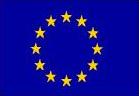 Application for Schengen VisaЗаявление на получение шенгенской визыThis application form is freeБесплатная анкета* The fields marked with * shall not be filled in by family members of EU, EEA or CH citizens (spouse, child or dependent ascendant) while exercising their right to free movement. Family members of EU, EEA or CH citizens shall present documents to prove this relationship and fill in fields no 34 and 35.Поля, отмеченные знаком «*», не заполняются членами семьи граждан Европейского Союза, Европейского Экономического Пространства или Швейцарии (супруг/-а, дети или экономически зависимые родственники по восходящей линии), при осуществлении своего права на свободное передвижение, должны предоставить документы, подтверждающие родство, и заполняют поля 34 и 35.
(x) Fields 1-3 shall be filled in in accordance with the data in the travel document.(х) Поля 1-3 заполняются в соответствии с данными проездного документа.1. Surname (Family name) (x)    Фамилия (х)    IVANOVA1. Surname (Family name) (x)    Фамилия (х)    IVANOVA1. Surname (Family name) (x)    Фамилия (х)    IVANOVA1. Surname (Family name) (x)    Фамилия (х)    IVANOVA1. Surname (Family name) (x)    Фамилия (х)    IVANOVA1. Surname (Family name) (x)    Фамилия (х)    IVANOVA1. Surname (Family name) (x)    Фамилия (х)    IVANOVA1. Surname (Family name) (x)    Фамилия (х)    IVANOVAFor official use onlyзаполняется учреждением, выдающим визу2. Surname at birth (Former family name(s)) (x)    Фамилия при рождении (предыдущая / -ие фамилия / -и) (х)    PETROVA2. Surname at birth (Former family name(s)) (x)    Фамилия при рождении (предыдущая / -ие фамилия / -и) (х)    PETROVA2. Surname at birth (Former family name(s)) (x)    Фамилия при рождении (предыдущая / -ие фамилия / -и) (х)    PETROVA2. Surname at birth (Former family name(s)) (x)    Фамилия при рождении (предыдущая / -ие фамилия / -и) (х)    PETROVA2. Surname at birth (Former family name(s)) (x)    Фамилия при рождении (предыдущая / -ие фамилия / -и) (х)    PETROVA2. Surname at birth (Former family name(s)) (x)    Фамилия при рождении (предыдущая / -ие фамилия / -и) (х)    PETROVA2. Surname at birth (Former family name(s)) (x)    Фамилия при рождении (предыдущая / -ие фамилия / -и) (х)    PETROVA2. Surname at birth (Former family name(s)) (x)    Фамилия при рождении (предыдущая / -ие фамилия / -и) (х)    PETROVADate of application:Visa application number:Application lodged at□ Embassy/consulate□ CAC□ Service provider□ Commercial intermediary□ BorderName:□ OtherFile handled by:Supporting documents:□ Travel document□ Means of subsistence□ Invitation□ Means of transport□ TMI□ Other:Visa decision:□ Refused□ Issued:□ A□ C□ LTV□ Valid:FromUntilNumber of entries:□ 1 □ 2 □ MultipleNumber of days:3. First name(s) (Given name(s)) (x)    Имя / имена (х)    NINA3. First name(s) (Given name(s)) (x)    Имя / имена (х)    NINA3. First name(s) (Given name(s)) (x)    Имя / имена (х)    NINA3. First name(s) (Given name(s)) (x)    Имя / имена (х)    NINA3. First name(s) (Given name(s)) (x)    Имя / имена (х)    NINA3. First name(s) (Given name(s)) (x)    Имя / имена (х)    NINA3. First name(s) (Given name(s)) (x)    Имя / имена (х)    NINA3. First name(s) (Given name(s)) (x)    Имя / имена (х)    NINADate of application:Visa application number:Application lodged at□ Embassy/consulate□ CAC□ Service provider□ Commercial intermediary□ BorderName:□ OtherFile handled by:Supporting documents:□ Travel document□ Means of subsistence□ Invitation□ Means of transport□ TMI□ Other:Visa decision:□ Refused□ Issued:□ A□ C□ LTV□ Valid:FromUntilNumber of entries:□ 1 □ 2 □ MultipleNumber of days:4. Date of birth (day-month-year)  Дата рождения (день - месяц - год)  01-01-19804. Date of birth (day-month-year)  Дата рождения (день - месяц - год)  01-01-19805. Place of birthМесто рожденияMOSCOW 6. Country of birthСтрана рожденияUSSR5. Place of birthМесто рожденияMOSCOW 6. Country of birthСтрана рожденияUSSR5. Place of birthМесто рожденияMOSCOW 6. Country of birthСтрана рожденияUSSR5. Place of birthМесто рожденияMOSCOW 6. Country of birthСтрана рожденияUSSR7.Current nationalityГражданство в настоящее времяNationality at birth, if different:Гражданство при рождении, если отличается7.Current nationalityГражданство в настоящее времяNationality at birth, if different:Гражданство при рождении, если отличаетсяDate of application:Visa application number:Application lodged at□ Embassy/consulate□ CAC□ Service provider□ Commercial intermediary□ BorderName:□ OtherFile handled by:Supporting documents:□ Travel document□ Means of subsistence□ Invitation□ Means of transport□ TMI□ Other:Visa decision:□ Refused□ Issued:□ A□ C□ LTV□ Valid:FromUntilNumber of entries:□ 1 □ 2 □ MultipleNumber of days:8. Sex    Пол   Male             x  Female   Мужской         Женский8. Sex    Пол   Male             x  Female   Мужской         Женский9. Marital status    Семейное положение   Single                        x Married                   Separated Холост / не замужем     Женат / замужем      не проживает с супругом   Divorced           Widow(er)               Other (please specify)     Разведен/-а      Вдовец / вдова        Иное (уточнить) 9. Marital status    Семейное положение   Single                        x Married                   Separated Холост / не замужем     Женат / замужем      не проживает с супругом   Divorced           Widow(er)               Other (please specify)     Разведен/-а      Вдовец / вдова        Иное (уточнить) 9. Marital status    Семейное положение   Single                        x Married                   Separated Холост / не замужем     Женат / замужем      не проживает с супругом   Divorced           Widow(er)               Other (please specify)     Разведен/-а      Вдовец / вдова        Иное (уточнить) 9. Marital status    Семейное положение   Single                        x Married                   Separated Холост / не замужем     Женат / замужем      не проживает с супругом   Divorced           Widow(er)               Other (please specify)     Разведен/-а      Вдовец / вдова        Иное (уточнить) 9. Marital status    Семейное положение   Single                        x Married                   Separated Холост / не замужем     Женат / замужем      не проживает с супругом   Divorced           Widow(er)               Other (please specify)     Разведен/-а      Вдовец / вдова        Иное (уточнить) 9. Marital status    Семейное положение   Single                        x Married                   Separated Холост / не замужем     Женат / замужем      не проживает с супругом   Divorced           Widow(er)               Other (please specify)     Разведен/-а      Вдовец / вдова        Иное (уточнить) Date of application:Visa application number:Application lodged at□ Embassy/consulate□ CAC□ Service provider□ Commercial intermediary□ BorderName:□ OtherFile handled by:Supporting documents:□ Travel document□ Means of subsistence□ Invitation□ Means of transport□ TMI□ Other:Visa decision:□ Refused□ Issued:□ A□ C□ LTV□ Valid:FromUntilNumber of entries:□ 1 □ 2 □ MultipleNumber of days: the case of minors: Surname, first name, address (if different from applicant's) and nationality of parental authority/legal guardianДля несовершеннолетних: фамилия, имя, адрес (если отличается от адреса заявителя) и гражданство лица с полномочием родителей / законного представителя the case of minors: Surname, first name, address (if different from applicant's) and nationality of parental authority/legal guardianДля несовершеннолетних: фамилия, имя, адрес (если отличается от адреса заявителя) и гражданство лица с полномочием родителей / законного представителя the case of minors: Surname, first name, address (if different from applicant's) and nationality of parental authority/legal guardianДля несовершеннолетних: фамилия, имя, адрес (если отличается от адреса заявителя) и гражданство лица с полномочием родителей / законного представителя the case of minors: Surname, first name, address (if different from applicant's) and nationality of parental authority/legal guardianДля несовершеннолетних: фамилия, имя, адрес (если отличается от адреса заявителя) и гражданство лица с полномочием родителей / законного представителя the case of minors: Surname, first name, address (if different from applicant's) and nationality of parental authority/legal guardianДля несовершеннолетних: фамилия, имя, адрес (если отличается от адреса заявителя) и гражданство лица с полномочием родителей / законного представителя the case of minors: Surname, first name, address (if different from applicant's) and nationality of parental authority/legal guardianДля несовершеннолетних: фамилия, имя, адрес (если отличается от адреса заявителя) и гражданство лица с полномочием родителей / законного представителя the case of minors: Surname, first name, address (if different from applicant's) and nationality of parental authority/legal guardianДля несовершеннолетних: фамилия, имя, адрес (если отличается от адреса заявителя) и гражданство лица с полномочием родителей / законного представителя the case of minors: Surname, first name, address (if different from applicant's) and nationality of parental authority/legal guardianДля несовершеннолетних: фамилия, имя, адрес (если отличается от адреса заявителя) и гражданство лица с полномочием родителей / законного представителяDate of application:Visa application number:Application lodged at□ Embassy/consulate□ CAC□ Service provider□ Commercial intermediary□ BorderName:□ OtherFile handled by:Supporting documents:□ Travel document□ Means of subsistence□ Invitation□ Means of transport□ TMI□ Other:Visa decision:□ Refused□ Issued:□ A□ C□ LTV□ Valid:FromUntilNumber of entries:□ 1 □ 2 □ MultipleNumber of days:11. National identity number, where applicableИдентификационный номер, если имеется11. National identity number, where applicableИдентификационный номер, если имеется11. National identity number, where applicableИдентификационный номер, если имеется11. National identity number, where applicableИдентификационный номер, если имеется11. National identity number, where applicableИдентификационный номер, если имеется11. National identity number, where applicableИдентификационный номер, если имеется11. National identity number, where applicableИдентификационный номер, если имеется11. National identity number, where applicableИдентификационный номер, если имеетсяDate of application:Visa application number:Application lodged at□ Embassy/consulate□ CAC□ Service provider□ Commercial intermediary□ BorderName:□ OtherFile handled by:Supporting documents:□ Travel document□ Means of subsistence□ Invitation□ Means of transport□ TMI□ Other:Visa decision:□ Refused□ Issued:□ A□ C□ LTV□ Valid:FromUntilNumber of entries:□ 1 □ 2 □ MultipleNumber of days:12. Type of travel documentТип проездного документаx  Ordinary passport      Diplomatic passport                   Service passport              Official passport    Обычный паспорт        Дипломатический паспорт        Служебный паспорт        Официальный паспорт   Special passport          Other travel document (please specify)    Особый паспорт           иной проездной документ (указать какой)12. Type of travel documentТип проездного документаx  Ordinary passport      Diplomatic passport                   Service passport              Official passport    Обычный паспорт        Дипломатический паспорт        Служебный паспорт        Официальный паспорт   Special passport          Other travel document (please specify)    Особый паспорт           иной проездной документ (указать какой)12. Type of travel documentТип проездного документаx  Ordinary passport      Diplomatic passport                   Service passport              Official passport    Обычный паспорт        Дипломатический паспорт        Служебный паспорт        Официальный паспорт   Special passport          Other travel document (please specify)    Особый паспорт           иной проездной документ (указать какой)12. Type of travel documentТип проездного документаx  Ordinary passport      Diplomatic passport                   Service passport              Official passport    Обычный паспорт        Дипломатический паспорт        Служебный паспорт        Официальный паспорт   Special passport          Other travel document (please specify)    Особый паспорт           иной проездной документ (указать какой)12. Type of travel documentТип проездного документаx  Ordinary passport      Diplomatic passport                   Service passport              Official passport    Обычный паспорт        Дипломатический паспорт        Служебный паспорт        Официальный паспорт   Special passport          Other travel document (please specify)    Особый паспорт           иной проездной документ (указать какой)12. Type of travel documentТип проездного документаx  Ordinary passport      Diplomatic passport                   Service passport              Official passport    Обычный паспорт        Дипломатический паспорт        Служебный паспорт        Официальный паспорт   Special passport          Other travel document (please specify)    Особый паспорт           иной проездной документ (указать какой)12. Type of travel documentТип проездного документаx  Ordinary passport      Diplomatic passport                   Service passport              Official passport    Обычный паспорт        Дипломатический паспорт        Служебный паспорт        Официальный паспорт   Special passport          Other travel document (please specify)    Особый паспорт           иной проездной документ (указать какой)12. Type of travel documentТип проездного документаx  Ordinary passport      Diplomatic passport                   Service passport              Official passport    Обычный паспорт        Дипломатический паспорт        Служебный паспорт        Официальный паспорт   Special passport          Other travel document (please specify)    Особый паспорт           иной проездной документ (указать какой)Date of application:Visa application number:Application lodged at□ Embassy/consulate□ CAC□ Service provider□ Commercial intermediary□ BorderName:□ OtherFile handled by:Supporting documents:□ Travel document□ Means of subsistence□ Invitation□ Means of transport□ TMI□ Other:Visa decision:□ Refused□ Issued:□ A□ C□ LTV□ Valid:FromUntilNumber of entries:□ 1 □ 2 □ MultipleNumber of days:13. Number of travel document    Номер проездного документа    XX XXXXXXX14. Date of issue      Дата выдачи      11-11-201114. Date of issue      Дата выдачи      11-11-201115. Valid until      Действителен до      11-11-201615. Valid until      Действителен до      11-11-201615. Valid until      Действителен до      11-11-201615. Valid until      Действителен до      11-11-201616. Issued by      Кем выдан      UFMS-XXX, MOSCOWDate of application:Visa application number:Application lodged at□ Embassy/consulate□ CAC□ Service provider□ Commercial intermediary□ BorderName:□ OtherFile handled by:Supporting documents:□ Travel document□ Means of subsistence□ Invitation□ Means of transport□ TMI□ Other:Visa decision:□ Refused□ Issued:□ A□ C□ LTV□ Valid:FromUntilNumber of entries:□ 1 □ 2 □ MultipleNumber of days:17. Applicant's home address and e-mail addressДомашний адрес и адрес электронной почты заявителяАДРЕС, ИНДЕКС, MOSCOW,, XXXXXX@MAIL.RU17. Applicant's home address and e-mail addressДомашний адрес и адрес электронной почты заявителяАДРЕС, ИНДЕКС, MOSCOW,, XXXXXX@MAIL.RU17. Applicant's home address and e-mail addressДомашний адрес и адрес электронной почты заявителяАДРЕС, ИНДЕКС, MOSCOW,, XXXXXX@MAIL.RU17. Applicant's home address and e-mail addressДомашний адрес и адрес электронной почты заявителяАДРЕС, ИНДЕКС, MOSCOW,, XXXXXX@MAIL.RU17. Applicant's home address and e-mail addressДомашний адрес и адрес электронной почты заявителяАДРЕС, ИНДЕКС, MOSCOW,, XXXXXX@MAIL.RUTelephone number(s)Номер/-а телефона+7XXXXXXXXXXTelephone number(s)Номер/-а телефона+7XXXXXXXXXXTelephone number(s)Номер/-а телефона+7XXXXXXXXXXDate of application:Visa application number:Application lodged at□ Embassy/consulate□ CAC□ Service provider□ Commercial intermediary□ BorderName:□ OtherFile handled by:Supporting documents:□ Travel document□ Means of subsistence□ Invitation□ Means of transport□ TMI□ Other:Visa decision:□ Refused□ Issued:□ A□ C□ LTV□ Valid:FromUntilNumber of entries:□ 1 □ 2 □ MultipleNumber of days:18. Residence in a country other than the country of current nationality      Страна пребывания, если не является страной гражданстваx No         Yes. Residence permit or equivalent   No.  Valid until    Нет        Да. Вид на жительство или равноценный документ      №                           Действителен до18. Residence in a country other than the country of current nationality      Страна пребывания, если не является страной гражданстваx No         Yes. Residence permit or equivalent   No.  Valid until    Нет        Да. Вид на жительство или равноценный документ      №                           Действителен до18. Residence in a country other than the country of current nationality      Страна пребывания, если не является страной гражданстваx No         Yes. Residence permit or equivalent   No.  Valid until    Нет        Да. Вид на жительство или равноценный документ      №                           Действителен до18. Residence in a country other than the country of current nationality      Страна пребывания, если не является страной гражданстваx No         Yes. Residence permit or equivalent   No.  Valid until    Нет        Да. Вид на жительство или равноценный документ      №                           Действителен до18. Residence in a country other than the country of current nationality      Страна пребывания, если не является страной гражданстваx No         Yes. Residence permit or equivalent   No.  Valid until    Нет        Да. Вид на жительство или равноценный документ      №                           Действителен до18. Residence in a country other than the country of current nationality      Страна пребывания, если не является страной гражданстваx No         Yes. Residence permit or equivalent   No.  Valid until    Нет        Да. Вид на жительство или равноценный документ      №                           Действителен до18. Residence in a country other than the country of current nationality      Страна пребывания, если не является страной гражданстваx No         Yes. Residence permit or equivalent   No.  Valid until    Нет        Да. Вид на жительство или равноценный документ      №                           Действителен до18. Residence in a country other than the country of current nationality      Страна пребывания, если не является страной гражданстваx No         Yes. Residence permit or equivalent   No.  Valid until    Нет        Да. Вид на жительство или равноценный документ      №                           Действителен доDate of application:Visa application number:Application lodged at□ Embassy/consulate□ CAC□ Service provider□ Commercial intermediary□ BorderName:□ OtherFile handled by:Supporting documents:□ Travel document□ Means of subsistence□ Invitation□ Means of transport□ TMI□ Other:Visa decision:□ Refused□ Issued:□ A□ C□ LTV□ Valid:FromUntilNumber of entries:□ 1 □ 2 □ MultipleNumber of days:* 19. Current occupation        Профессиональная деятельность в настоящее время        HOUSEWIFE * 19. Current occupation        Профессиональная деятельность в настоящее время        HOUSEWIFE * 19. Current occupation        Профессиональная деятельность в настоящее время        HOUSEWIFE * 19. Current occupation        Профессиональная деятельность в настоящее время        HOUSEWIFE * 19. Current occupation        Профессиональная деятельность в настоящее время        HOUSEWIFE * 19. Current occupation        Профессиональная деятельность в настоящее время        HOUSEWIFE * 19. Current occupation        Профессиональная деятельность в настоящее время        HOUSEWIFE * 19. Current occupation        Профессиональная деятельность в настоящее время        HOUSEWIFE Date of application:Visa application number:Application lodged at□ Embassy/consulate□ CAC□ Service provider□ Commercial intermediary□ BorderName:□ OtherFile handled by:Supporting documents:□ Travel document□ Means of subsistence□ Invitation□ Means of transport□ TMI□ Other:Visa decision:□ Refused□ Issued:□ A□ C□ LTV□ Valid:FromUntilNumber of entries:□ 1 □ 2 □ MultipleNumber of days:20. Employer and employer's address and telephone number. For students, name and address of educational establishment.Работодатель; адрес и телефон работодателя. Для студентов, школьников – название и адрес учебного заведения.20. Employer and employer's address and telephone number. For students, name and address of educational establishment.Работодатель; адрес и телефон работодателя. Для студентов, школьников – название и адрес учебного заведения.20. Employer and employer's address and telephone number. For students, name and address of educational establishment.Работодатель; адрес и телефон работодателя. Для студентов, школьников – название и адрес учебного заведения.20. Employer and employer's address and telephone number. For students, name and address of educational establishment.Работодатель; адрес и телефон работодателя. Для студентов, школьников – название и адрес учебного заведения.20. Employer and employer's address and telephone number. For students, name and address of educational establishment.Работодатель; адрес и телефон работодателя. Для студентов, школьников – название и адрес учебного заведения.20. Employer and employer's address and telephone number. For students, name and address of educational establishment.Работодатель; адрес и телефон работодателя. Для студентов, школьников – название и адрес учебного заведения.20. Employer and employer's address and telephone number. For students, name and address of educational establishment.Работодатель; адрес и телефон работодателя. Для студентов, школьников – название и адрес учебного заведения.20. Employer and employer's address and telephone number. For students, name and address of educational establishment.Работодатель; адрес и телефон работодателя. Для студентов, школьников – название и адрес учебного заведения.21.  purpose(s) of the journey:      Основная цель/-и поездкиx  Tourism…….     Business…….    Visiting family or friends ….                         Cultural …        Sports……   Туризм                Деловая             Посещение родственников или друзей           Культура            Спорт   Official visit      Medical reasons     Официальная    Лечение   Study …    Transit             Airport transit ……            Other (please specify)     Учеба          Транзит          Транзит ч. аэропорт           Иная (указать)21.  purpose(s) of the journey:      Основная цель/-и поездкиx  Tourism…….     Business…….    Visiting family or friends ….                         Cultural …        Sports……   Туризм                Деловая             Посещение родственников или друзей           Культура            Спорт   Official visit      Medical reasons     Официальная    Лечение   Study …    Transit             Airport transit ……            Other (please specify)     Учеба          Транзит          Транзит ч. аэропорт           Иная (указать)21.  purpose(s) of the journey:      Основная цель/-и поездкиx  Tourism…….     Business…….    Visiting family or friends ….                         Cultural …        Sports……   Туризм                Деловая             Посещение родственников или друзей           Культура            Спорт   Official visit      Medical reasons     Официальная    Лечение   Study …    Transit             Airport transit ……            Other (please specify)     Учеба          Транзит          Транзит ч. аэропорт           Иная (указать)21.  purpose(s) of the journey:      Основная цель/-и поездкиx  Tourism…….     Business…….    Visiting family or friends ….                         Cultural …        Sports……   Туризм                Деловая             Посещение родственников или друзей           Культура            Спорт   Official visit      Medical reasons     Официальная    Лечение   Study …    Transit             Airport transit ……            Other (please specify)     Учеба          Транзит          Транзит ч. аэропорт           Иная (указать)21.  purpose(s) of the journey:      Основная цель/-и поездкиx  Tourism…….     Business…….    Visiting family or friends ….                         Cultural …        Sports……   Туризм                Деловая             Посещение родственников или друзей           Культура            Спорт   Official visit      Medical reasons     Официальная    Лечение   Study …    Transit             Airport transit ……            Other (please specify)     Учеба          Транзит          Транзит ч. аэропорт           Иная (указать)21.  purpose(s) of the journey:      Основная цель/-и поездкиx  Tourism…….     Business…….    Visiting family or friends ….                         Cultural …        Sports……   Туризм                Деловая             Посещение родственников или друзей           Культура            Спорт   Official visit      Medical reasons     Официальная    Лечение   Study …    Transit             Airport transit ……            Other (please specify)     Учеба          Транзит          Транзит ч. аэропорт           Иная (указать)21.  purpose(s) of the journey:      Основная цель/-и поездкиx  Tourism…….     Business…….    Visiting family or friends ….                         Cultural …        Sports……   Туризм                Деловая             Посещение родственников или друзей           Культура            Спорт   Official visit      Medical reasons     Официальная    Лечение   Study …    Transit             Airport transit ……            Other (please specify)     Учеба          Транзит          Транзит ч. аэропорт           Иная (указать)21.  purpose(s) of the journey:      Основная цель/-и поездкиx  Tourism…….     Business…….    Visiting family or friends ….                         Cultural …        Sports……   Туризм                Деловая             Посещение родственников или друзей           Культура            Спорт   Official visit      Medical reasons     Официальная    Лечение   Study …    Transit             Airport transit ……            Other (please specify)     Учеба          Транзит          Транзит ч. аэропорт           Иная (указать)22.  of destination      Страна(ы) назначения      Denmark22.  of destination      Страна(ы) назначения      Denmark22.  of destination      Страна(ы) назначения      Denmark22.  of destination      Страна(ы) назначения      Denmark23.  of first entry      Страна первого въезда      Latvia23.  of first entry      Страна первого въезда      Latvia23.  of first entry      Страна первого въезда      Latvia23.  of first entry      Страна первого въезда      Latvia24. Number of entries requested      Виза запрашивается для    Single entry….    Two entries …. x Multiple entries   Однократного    Двукратного      Многократного    въезда                въезда                 въезда24. Number of entries requested      Виза запрашивается для    Single entry….    Two entries …. x Multiple entries   Однократного    Двукратного      Многократного    въезда                въезда                 въезда24. Number of entries requested      Виза запрашивается для    Single entry….    Two entries …. x Multiple entries   Однократного    Двукратного      Многократного    въезда                въезда                 въезда24. Number of entries requested      Виза запрашивается для    Single entry….    Two entries …. x Multiple entries   Однократного    Двукратного      Многократного    въезда                въезда                 въезда25. Duration of the intended stay or transitПродолжительность пребывания или транзитаIndicate number of daysУказать количество дней18025. Duration of the intended stay or transitПродолжительность пребывания или транзитаIndicate number of daysУказать количество дней18025. Duration of the intended stay or transitПродолжительность пребывания или транзитаIndicate number of daysУказать количество дней18025. Duration of the intended stay or transitПродолжительность пребывания или транзитаIndicate number of daysУказать количество дней18026. Schengen visas issued during the past three years      Шенгенские визы, выданные за последние три года    No      x Yes. Date(s) of validity from/to    Нет         Да.  Срок действия с/до26. Schengen visas issued during the past three years      Шенгенские визы, выданные за последние три года    No      x Yes. Date(s) of validity from/to    Нет         Да.  Срок действия с/до26. Schengen visas issued during the past three years      Шенгенские визы, выданные за последние три года    No      x Yes. Date(s) of validity from/to    Нет         Да.  Срок действия с/до26. Schengen visas issued during the past three years      Шенгенские визы, выданные за последние три года    No      x Yes. Date(s) of validity from/to    Нет         Да.  Срок действия с/до26. Schengen visas issued during the past three years      Шенгенские визы, выданные за последние три года    No      x Yes. Date(s) of validity from/to    Нет         Да.  Срок действия с/до26. Schengen visas issued during the past three years      Шенгенские визы, выданные за последние три года    No      x Yes. Date(s) of validity from/to    Нет         Да.  Срок действия с/до26. Schengen visas issued during the past three years      Шенгенские визы, выданные за последние три года    No      x Yes. Date(s) of validity from/to    Нет         Да.  Срок действия с/до26. Schengen visas issued during the past three years      Шенгенские визы, выданные за последние три года    No      x Yes. Date(s) of validity from/to    Нет         Да.  Срок действия с/до27.Fingerprints collected previously for the purpose of applying for a Schengen visa     Отпечатки пальцев, предоставленные ранее при подаче заявки на получение шенгенской визыx  No ………………………………   Yes.           Date, if known     Нет                                                  Да              Дата, если известна27.Fingerprints collected previously for the purpose of applying for a Schengen visa     Отпечатки пальцев, предоставленные ранее при подаче заявки на получение шенгенской визыx  No ………………………………   Yes.           Date, if known     Нет                                                  Да              Дата, если известна27.Fingerprints collected previously for the purpose of applying for a Schengen visa     Отпечатки пальцев, предоставленные ранее при подаче заявки на получение шенгенской визыx  No ………………………………   Yes.           Date, if known     Нет                                                  Да              Дата, если известна27.Fingerprints collected previously for the purpose of applying for a Schengen visa     Отпечатки пальцев, предоставленные ранее при подаче заявки на получение шенгенской визыx  No ………………………………   Yes.           Date, if known     Нет                                                  Да              Дата, если известна27.Fingerprints collected previously for the purpose of applying for a Schengen visa     Отпечатки пальцев, предоставленные ранее при подаче заявки на получение шенгенской визыx  No ………………………………   Yes.           Date, if known     Нет                                                  Да              Дата, если известна27.Fingerprints collected previously for the purpose of applying for a Schengen visa     Отпечатки пальцев, предоставленные ранее при подаче заявки на получение шенгенской визыx  No ………………………………   Yes.           Date, if known     Нет                                                  Да              Дата, если известна27.Fingerprints collected previously for the purpose of applying for a Schengen visa     Отпечатки пальцев, предоставленные ранее при подаче заявки на получение шенгенской визыx  No ………………………………   Yes.           Date, if known     Нет                                                  Да              Дата, если известна27.Fingerprints collected previously for the purpose of applying for a Schengen visa     Отпечатки пальцев, предоставленные ранее при подаче заявки на получение шенгенской визыx  No ………………………………   Yes.           Date, if known     Нет                                                  Да              Дата, если известна28. Entry permit for the final country of destination, where applicableРазрешение на въезд в страну конечного следования, если необходимоIssued by  Valid from  until Кем выдано                                             Действительно с                              до28. Entry permit for the final country of destination, where applicableРазрешение на въезд в страну конечного следования, если необходимоIssued by  Valid from  until Кем выдано                                             Действительно с                              до28. Entry permit for the final country of destination, where applicableРазрешение на въезд в страну конечного следования, если необходимоIssued by  Valid from  until Кем выдано                                             Действительно с                              до28. Entry permit for the final country of destination, where applicableРазрешение на въезд в страну конечного следования, если необходимоIssued by  Valid from  until Кем выдано                                             Действительно с                              до28. Entry permit for the final country of destination, where applicableРазрешение на въезд в страну конечного следования, если необходимоIssued by  Valid from  until Кем выдано                                             Действительно с                              до28. Entry permit for the final country of destination, where applicableРазрешение на въезд в страну конечного следования, если необходимоIssued by  Valid from  until Кем выдано                                             Действительно с                              до28. Entry permit for the final country of destination, where applicableРазрешение на въезд в страну конечного следования, если необходимоIssued by  Valid from  until Кем выдано                                             Действительно с                              до28. Entry permit for the final country of destination, where applicableРазрешение на въезд в страну конечного следования, если необходимоIssued by  Valid from  until Кем выдано                                             Действительно с                              до29. Intended date of arrival in the Schengen area      Предполагаемая дата въезда в шенгенскую зону      15-07-1429. Intended date of arrival in the Schengen area      Предполагаемая дата въезда в шенгенскую зону      15-07-1429. Intended date of arrival in the Schengen area      Предполагаемая дата въезда в шенгенскую зону      15-07-1429. Intended date of arrival in the Schengen area      Предполагаемая дата въезда в шенгенскую зону      15-07-1430. Intended date of departure from the Schengen area      Предполагаемая дата выезда из шенгенской зоны     14-07-1530. Intended date of departure from the Schengen area      Предполагаемая дата выезда из шенгенской зоны     14-07-1530. Intended date of departure from the Schengen area      Предполагаемая дата выезда из шенгенской зоны     14-07-1530. Intended date of departure from the Schengen area      Предполагаемая дата выезда из шенгенской зоны     14-07-15* 31. Surname and first name of the inviting person(s) in the . If not applicable, name of hotel(s) or temporary accommodation(s) in the Member State(s)         Фамилия/-и, имя (имена) лица, приглашающего в государство/-а  Шенгенского соглашения. В случае отсутствия такового – название гостиницы (гостиниц) или адрес /-а временного пребывания на территории государств-участников Шенгенского соглашения.* 31. Surname and first name of the inviting person(s) in the . If not applicable, name of hotel(s) or temporary accommodation(s) in the Member State(s)         Фамилия/-и, имя (имена) лица, приглашающего в государство/-а  Шенгенского соглашения. В случае отсутствия такового – название гостиницы (гостиниц) или адрес /-а временного пребывания на территории государств-участников Шенгенского соглашения.* 31. Surname and first name of the inviting person(s) in the . If not applicable, name of hotel(s) or temporary accommodation(s) in the Member State(s)         Фамилия/-и, имя (имена) лица, приглашающего в государство/-а  Шенгенского соглашения. В случае отсутствия такового – название гостиницы (гостиниц) или адрес /-а временного пребывания на территории государств-участников Шенгенского соглашения.* 31. Surname and first name of the inviting person(s) in the . If not applicable, name of hotel(s) or temporary accommodation(s) in the Member State(s)         Фамилия/-и, имя (имена) лица, приглашающего в государство/-а  Шенгенского соглашения. В случае отсутствия такового – название гостиницы (гостиниц) или адрес /-а временного пребывания на территории государств-участников Шенгенского соглашения.* 31. Surname and first name of the inviting person(s) in the . If not applicable, name of hotel(s) or temporary accommodation(s) in the Member State(s)         Фамилия/-и, имя (имена) лица, приглашающего в государство/-а  Шенгенского соглашения. В случае отсутствия такового – название гостиницы (гостиниц) или адрес /-а временного пребывания на территории государств-участников Шенгенского соглашения.* 31. Surname and first name of the inviting person(s) in the . If not applicable, name of hotel(s) or temporary accommodation(s) in the Member State(s)         Фамилия/-и, имя (имена) лица, приглашающего в государство/-а  Шенгенского соглашения. В случае отсутствия такового – название гостиницы (гостиниц) или адрес /-а временного пребывания на территории государств-участников Шенгенского соглашения.* 31. Surname and first name of the inviting person(s) in the . If not applicable, name of hotel(s) or temporary accommodation(s) in the Member State(s)         Фамилия/-и, имя (имена) лица, приглашающего в государство/-а  Шенгенского соглашения. В случае отсутствия такового – название гостиницы (гостиниц) или адрес /-а временного пребывания на территории государств-участников Шенгенского соглашения.* 31. Surname and first name of the inviting person(s) in the . If not applicable, name of hotel(s) or temporary accommodation(s) in the Member State(s)         Фамилия/-и, имя (имена) лица, приглашающего в государство/-а  Шенгенского соглашения. В случае отсутствия такового – название гостиницы (гостиниц) или адрес /-а временного пребывания на территории государств-участников Шенгенского соглашения.Address and e-mail address of inviting person(s)/hotel(s)/temporary accommodation(s)Адрес и адрес электронной почты приглашающего лица (лиц) / гостиницы (гостиниц) / места (мест) временного пребыванияAddress and e-mail address of inviting person(s)/hotel(s)/temporary accommodation(s)Адрес и адрес электронной почты приглашающего лица (лиц) / гостиницы (гостиниц) / места (мест) временного пребыванияAddress and e-mail address of inviting person(s)/hotel(s)/temporary accommodation(s)Адрес и адрес электронной почты приглашающего лица (лиц) / гостиницы (гостиниц) / места (мест) временного пребыванияAddress and e-mail address of inviting person(s)/hotel(s)/temporary accommodation(s)Адрес и адрес электронной почты приглашающего лица (лиц) / гостиницы (гостиниц) / места (мест) временного пребыванияAddress and e-mail address of inviting person(s)/hotel(s)/temporary accommodation(s)Адрес и адрес электронной почты приглашающего лица (лиц) / гостиницы (гостиниц) / места (мест) временного пребыванияAddress and e-mail address of inviting person(s)/hotel(s)/temporary accommodation(s)Адрес и адрес электронной почты приглашающего лица (лиц) / гостиницы (гостиниц) / места (мест) временного пребыванияAddress and e-mail address of inviting person(s)/hotel(s)/temporary accommodation(s)Адрес и адрес электронной почты приглашающего лица (лиц) / гостиницы (гостиниц) / места (мест) временного пребыванияTelephone and telefaxТелефон и факс*32. Name and address of inviting company/organisation        Название и адрес приглашающей компании / организации*32. Name and address of inviting company/organisation        Название и адрес приглашающей компании / организации*32. Name and address of inviting company/organisation        Название и адрес приглашающей компании / организации*32. Name and address of inviting company/organisation        Название и адрес приглашающей компании / организации*32. Name and address of inviting company/organisation        Название и адрес приглашающей компании / организации*32. Name and address of inviting company/organisation        Название и адрес приглашающей компании / организации*32. Name and address of inviting company/organisation        Название и адрес приглашающей компании / организацииTelephone and telefax of company/organisationТелефон и факс компании / организацииSurname, first name, address, telephone, telefax, and e-mail address of contact person in company/organisationФамилия, имя, адрес, телефон, факс и адрес электронной почты контактного лица компании / организацииSurname, first name, address, telephone, telefax, and e-mail address of contact person in company/organisationФамилия, имя, адрес, телефон, факс и адрес электронной почты контактного лица компании / организацииSurname, first name, address, telephone, telefax, and e-mail address of contact person in company/organisationФамилия, имя, адрес, телефон, факс и адрес электронной почты контактного лица компании / организацииSurname, first name, address, telephone, telefax, and e-mail address of contact person in company/organisationФамилия, имя, адрес, телефон, факс и адрес электронной почты контактного лица компании / организацииSurname, first name, address, telephone, telefax, and e-mail address of contact person in company/organisationФамилия, имя, адрес, телефон, факс и адрес электронной почты контактного лица компании / организацииSurname, first name, address, telephone, telefax, and e-mail address of contact person in company/organisationФамилия, имя, адрес, телефон, факс и адрес электронной почты контактного лица компании / организацииSurname, first name, address, telephone, telefax, and e-mail address of contact person in company/organisationФамилия, имя, адрес, телефон, факс и адрес электронной почты контактного лица компании / организацииSurname, first name, address, telephone, telefax, and e-mail address of contact person in company/organisationФамилия, имя, адрес, телефон, факс и адрес электронной почты контактного лица компании / организации*33. Cost of travelling and living during the applicant's stay is covered        Расходы заявителя на проезд и во время пребывания оплачивает*33. Cost of travelling and living during the applicant's stay is covered        Расходы заявителя на проезд и во время пребывания оплачивает*33. Cost of travelling and living during the applicant's stay is covered        Расходы заявителя на проезд и во время пребывания оплачивает*33. Cost of travelling and living during the applicant's stay is covered        Расходы заявителя на проезд и во время пребывания оплачивает*33. Cost of travelling and living during the applicant's stay is covered        Расходы заявителя на проезд и во время пребывания оплачивает*33. Cost of travelling and living during the applicant's stay is covered        Расходы заявителя на проезд и во время пребывания оплачивает*33. Cost of travelling and living during the applicant's stay is covered        Расходы заявителя на проезд и во время пребывания оплачивает*33. Cost of travelling and living during the applicant's stay is covered        Расходы заявителя на проезд и во время пребывания оплачиваетx by the applicant himself/herself   сам заявительMeans of supportСредстваx  Cash    Наличные деньги   Traveller's cheques    Дорожные чекиx  Credit card    Кредитная карточка   Pre-paid accommodation    Предоплачено место проживанияx  Pre-paid transport    Предоплачен транспорт   Other (please specify)      Иные (указать)x by the applicant himself/herself   сам заявительMeans of supportСредстваx  Cash    Наличные деньги   Traveller's cheques    Дорожные чекиx  Credit card    Кредитная карточка   Pre-paid accommodation    Предоплачено место проживанияx  Pre-paid transport    Предоплачен транспорт   Other (please specify)      Иные (указать)x by the applicant himself/herself   сам заявительMeans of supportСредстваx  Cash    Наличные деньги   Traveller's cheques    Дорожные чекиx  Credit card    Кредитная карточка   Pre-paid accommodation    Предоплачено место проживанияx  Pre-paid transport    Предоплачен транспорт   Other (please specify)      Иные (указать)x by the applicant himself/herself   сам заявительMeans of supportСредстваx  Cash    Наличные деньги   Traveller's cheques    Дорожные чекиx  Credit card    Кредитная карточка   Pre-paid accommodation    Предоплачено место проживанияx  Pre-paid transport    Предоплачен транспорт   Other (please specify)      Иные (указать)x by the applicant himself/herself   сам заявительMeans of supportСредстваx  Cash    Наличные деньги   Traveller's cheques    Дорожные чекиx  Credit card    Кредитная карточка   Pre-paid accommodation    Предоплачено место проживанияx  Pre-paid transport    Предоплачен транспорт   Other (please specify)      Иные (указать)x by a sponsor (host, company, organisation), please specifyСпонсор (приглашающее лицо, компания,организация), указать…… .   referred to in field 31 or 32            Упомянутые в пунктах 31 и 32……. x other (please specify)            Иные (указать) husband IVANOV IVANMeans of supportСредстваx Cash    Наличные деньги   Accommodation provided   Обеспечивается место проживанияx All expenses covered during the stay    Оплачиваются все расходы во время пребывания   Pre-paid transport   Оплачивается транспорт   Other (please specify)      Иные (указать)x by a sponsor (host, company, organisation), please specifyСпонсор (приглашающее лицо, компания,организация), указать…… .   referred to in field 31 or 32            Упомянутые в пунктах 31 и 32……. x other (please specify)            Иные (указать) husband IVANOV IVANMeans of supportСредстваx Cash    Наличные деньги   Accommodation provided   Обеспечивается место проживанияx All expenses covered during the stay    Оплачиваются все расходы во время пребывания   Pre-paid transport   Оплачивается транспорт   Other (please specify)      Иные (указать)x by a sponsor (host, company, organisation), please specifyСпонсор (приглашающее лицо, компания,организация), указать…… .   referred to in field 31 or 32            Упомянутые в пунктах 31 и 32……. x other (please specify)            Иные (указать) husband IVANOV IVANMeans of supportСредстваx Cash    Наличные деньги   Accommodation provided   Обеспечивается место проживанияx All expenses covered during the stay    Оплачиваются все расходы во время пребывания   Pre-paid transport   Оплачивается транспорт   Other (please specify)      Иные (указать)x by the applicant himself/herself   сам заявительMeans of supportСредстваx  Cash    Наличные деньги   Traveller's cheques    Дорожные чекиx  Credit card    Кредитная карточка   Pre-paid accommodation    Предоплачено место проживанияx  Pre-paid transport    Предоплачен транспорт   Other (please specify)      Иные (указать)x by the applicant himself/herself   сам заявительMeans of supportСредстваx  Cash    Наличные деньги   Traveller's cheques    Дорожные чекиx  Credit card    Кредитная карточка   Pre-paid accommodation    Предоплачено место проживанияx  Pre-paid transport    Предоплачен транспорт   Other (please specify)      Иные (указать)x by the applicant himself/herself   сам заявительMeans of supportСредстваx  Cash    Наличные деньги   Traveller's cheques    Дорожные чекиx  Credit card    Кредитная карточка   Pre-paid accommodation    Предоплачено место проживанияx  Pre-paid transport    Предоплачен транспорт   Other (please specify)      Иные (указать)x by the applicant himself/herself   сам заявительMeans of supportСредстваx  Cash    Наличные деньги   Traveller's cheques    Дорожные чекиx  Credit card    Кредитная карточка   Pre-paid accommodation    Предоплачено место проживанияx  Pre-paid transport    Предоплачен транспорт   Other (please specify)      Иные (указать)x by the applicant himself/herself   сам заявительMeans of supportСредстваx  Cash    Наличные деньги   Traveller's cheques    Дорожные чекиx  Credit card    Кредитная карточка   Pre-paid accommodation    Предоплачено место проживанияx  Pre-paid transport    Предоплачен транспорт   Other (please specify)      Иные (указать)x by a sponsor (host, company, organisation), please specifyСпонсор (приглашающее лицо, компания,организация), указать…… .   referred to in field 31 or 32            Упомянутые в пунктах 31 и 32……. x other (please specify)            Иные (указать) husband IVANOV IVANMeans of supportСредстваx Cash    Наличные деньги   Accommodation provided   Обеспечивается место проживанияx All expenses covered during the stay    Оплачиваются все расходы во время пребывания   Pre-paid transport   Оплачивается транспорт   Other (please specify)      Иные (указать)x by a sponsor (host, company, organisation), please specifyСпонсор (приглашающее лицо, компания,организация), указать…… .   referred to in field 31 or 32            Упомянутые в пунктах 31 и 32……. x other (please specify)            Иные (указать) husband IVANOV IVANMeans of supportСредстваx Cash    Наличные деньги   Accommodation provided   Обеспечивается место проживанияx All expenses covered during the stay    Оплачиваются все расходы во время пребывания   Pre-paid transport   Оплачивается транспорт   Other (please specify)      Иные (указать)x by a sponsor (host, company, organisation), please specifyСпонсор (приглашающее лицо, компания,организация), указать…… .   referred to in field 31 or 32            Упомянутые в пунктах 31 и 32……. x other (please specify)            Иные (указать) husband IVANOV IVANMeans of supportСредстваx Cash    Наличные деньги   Accommodation provided   Обеспечивается место проживанияx All expenses covered during the stay    Оплачиваются все расходы во время пребывания   Pre-paid transport   Оплачивается транспорт   Other (please specify)      Иные (указать)34. Personal data of the family member who is an EU, EEA or CH citizen       Личные данные члена семьи, являющегося гражданином Европейского Союза, Европейского Экономического       Пространства или Швейцарии34. Personal data of the family member who is an EU, EEA or CH citizen       Личные данные члена семьи, являющегося гражданином Европейского Союза, Европейского Экономического       Пространства или Швейцарии34. Personal data of the family member who is an EU, EEA or CH citizen       Личные данные члена семьи, являющегося гражданином Европейского Союза, Европейского Экономического       Пространства или Швейцарии34. Personal data of the family member who is an EU, EEA or CH citizen       Личные данные члена семьи, являющегося гражданином Европейского Союза, Европейского Экономического       Пространства или Швейцарии34. Personal data of the family member who is an EU, EEA or CH citizen       Личные данные члена семьи, являющегося гражданином Европейского Союза, Европейского Экономического       Пространства или Швейцарии34. Personal data of the family member who is an EU, EEA or CH citizen       Личные данные члена семьи, являющегося гражданином Европейского Союза, Европейского Экономического       Пространства или Швейцарии34. Personal data of the family member who is an EU, EEA or CH citizen       Личные данные члена семьи, являющегося гражданином Европейского Союза, Европейского Экономического       Пространства или Швейцарии34. Personal data of the family member who is an EU, EEA or CH citizen       Личные данные члена семьи, являющегося гражданином Европейского Союза, Европейского Экономического       Пространства или ШвейцарииSurnameФамилияSurnameФамилияSurnameФамилияSurnameФамилияSurnameФамилияSurnameФамилияFirst name(s)Имя (имена)First name(s)Имя (имена)Date of birthДата рожденияNationalityГражданствоNationalityГражданствоNationalityГражданствоNationalityГражданствоNationalityГражданствоNumber of travel document or ID cardНомер паспорта или удостоверения личностиNumber of travel document or ID cardНомер паспорта или удостоверения личности35. Family relationship with an EU, EEA or CH citizen      Родство с гражданином Европейского Союза, Европейского Экономического Пространства или Швейцарии   spouse ……………..   child ……   grandchild ………………   dependent ascendant    Супруг/-а                    Ребенок      Внук/-чка                            Иждивенец35. Family relationship with an EU, EEA or CH citizen      Родство с гражданином Европейского Союза, Европейского Экономического Пространства или Швейцарии   spouse ……………..   child ……   grandchild ………………   dependent ascendant    Супруг/-а                    Ребенок      Внук/-чка                            Иждивенец35. Family relationship with an EU, EEA or CH citizen      Родство с гражданином Европейского Союза, Европейского Экономического Пространства или Швейцарии   spouse ……………..   child ……   grandchild ………………   dependent ascendant    Супруг/-а                    Ребенок      Внук/-чка                            Иждивенец35. Family relationship with an EU, EEA or CH citizen      Родство с гражданином Европейского Союза, Европейского Экономического Пространства или Швейцарии   spouse ……………..   child ……   grandchild ………………   dependent ascendant    Супруг/-а                    Ребенок      Внук/-чка                            Иждивенец35. Family relationship with an EU, EEA or CH citizen      Родство с гражданином Европейского Союза, Европейского Экономического Пространства или Швейцарии   spouse ……………..   child ……   grandchild ………………   dependent ascendant    Супруг/-а                    Ребенок      Внук/-чка                            Иждивенец35. Family relationship with an EU, EEA or CH citizen      Родство с гражданином Европейского Союза, Европейского Экономического Пространства или Швейцарии   spouse ……………..   child ……   grandchild ………………   dependent ascendant    Супруг/-а                    Ребенок      Внук/-чка                            Иждивенец35. Family relationship with an EU, EEA or CH citizen      Родство с гражданином Европейского Союза, Европейского Экономического Пространства или Швейцарии   spouse ……………..   child ……   grandchild ………………   dependent ascendant    Супруг/-а                    Ребенок      Внук/-чка                            Иждивенец35. Family relationship with an EU, EEA or CH citizen      Родство с гражданином Европейского Союза, Европейского Экономического Пространства или Швейцарии   spouse ……………..   child ……   grandchild ………………   dependent ascendant    Супруг/-а                    Ребенок      Внук/-чка                            Иждивенец36. Place and date      Место и дата      Moscow      01-07-1436. Place and date      Место и дата      Moscow      01-07-1437. Signature (for minors, signature of parental authority/legal      guardian)      Подпись (для несовершеннолетних – подпись      опекуна/законного представителя) 37. Signature (for minors, signature of parental authority/legal      guardian)      Подпись (для несовершеннолетних – подпись      опекуна/законного представителя) 37. Signature (for minors, signature of parental authority/legal      guardian)      Подпись (для несовершеннолетних – подпись      опекуна/законного представителя) 37. Signature (for minors, signature of parental authority/legal      guardian)      Подпись (для несовершеннолетних – подпись      опекуна/законного представителя) 37. Signature (for minors, signature of parental authority/legal      guardian)      Подпись (для несовершеннолетних – подпись      опекуна/законного представителя) 37. Signature (for minors, signature of parental authority/legal      guardian)      Подпись (для несовершеннолетних – подпись      опекуна/законного представителя) I am aware that the visa fee is not refunded if the visa is refused.Я информирован/-а, что в случае отказа в получении визы визовый сбор не возвращается.I am aware that the visa fee is not refunded if the visa is refused.Я информирован/-а, что в случае отказа в получении визы визовый сбор не возвращается.I am aware that the visa fee is not refunded if the visa is refused.Я информирован/-а, что в случае отказа в получении визы визовый сбор не возвращается.I am aware that the visa fee is not refunded if the visa is refused.Я информирован/-а, что в случае отказа в получении визы визовый сбор не возвращается.I am aware that the visa fee is not refunded if the visa is refused.Я информирован/-а, что в случае отказа в получении визы визовый сбор не возвращается.I am aware that the visa fee is not refunded if the visa is refused.Я информирован/-а, что в случае отказа в получении визы визовый сбор не возвращается.I am aware that the visa fee is not refunded if the visa is refused.Я информирован/-а, что в случае отказа в получении визы визовый сбор не возвращается.I am aware that the visa fee is not refunded if the visa is refused.Я информирован/-а, что в случае отказа в получении визы визовый сбор не возвращается.I am aware that the visa fee is not refunded if the visa is refused.Я информирован/-а, что в случае отказа в получении визы визовый сбор не возвращается.Applicable in case a multiple-entry visa is applied for (cf. field no 24):I am aware of the need to have an adequate travel medical insurance for my first stay and any subsequent visits to the .Применяется, если запрашивается виза на многократный въезд (см. пункт 24):Я информирован/а, что для первого моего пребывания и последующих посещений территории стран-участников требуется соответствующая медицинская страховкаApplicable in case a multiple-entry visa is applied for (cf. field no 24):I am aware of the need to have an adequate travel medical insurance for my first stay and any subsequent visits to the .Применяется, если запрашивается виза на многократный въезд (см. пункт 24):Я информирован/а, что для первого моего пребывания и последующих посещений территории стран-участников требуется соответствующая медицинская страховкаApplicable in case a multiple-entry visa is applied for (cf. field no 24):I am aware of the need to have an adequate travel medical insurance for my first stay and any subsequent visits to the .Применяется, если запрашивается виза на многократный въезд (см. пункт 24):Я информирован/а, что для первого моего пребывания и последующих посещений территории стран-участников требуется соответствующая медицинская страховкаApplicable in case a multiple-entry visa is applied for (cf. field no 24):I am aware of the need to have an adequate travel medical insurance for my first stay and any subsequent visits to the .Применяется, если запрашивается виза на многократный въезд (см. пункт 24):Я информирован/а, что для первого моего пребывания и последующих посещений территории стран-участников требуется соответствующая медицинская страховкаApplicable in case a multiple-entry visa is applied for (cf. field no 24):I am aware of the need to have an adequate travel medical insurance for my first stay and any subsequent visits to the .Применяется, если запрашивается виза на многократный въезд (см. пункт 24):Я информирован/а, что для первого моего пребывания и последующих посещений территории стран-участников требуется соответствующая медицинская страховкаApplicable in case a multiple-entry visa is applied for (cf. field no 24):I am aware of the need to have an adequate travel medical insurance for my first stay and any subsequent visits to the .Применяется, если запрашивается виза на многократный въезд (см. пункт 24):Я информирован/а, что для первого моего пребывания и последующих посещений территории стран-участников требуется соответствующая медицинская страховкаApplicable in case a multiple-entry visa is applied for (cf. field no 24):I am aware of the need to have an adequate travel medical insurance for my first stay and any subsequent visits to the .Применяется, если запрашивается виза на многократный въезд (см. пункт 24):Я информирован/а, что для первого моего пребывания и последующих посещений территории стран-участников требуется соответствующая медицинская страховкаApplicable in case a multiple-entry visa is applied for (cf. field no 24):I am aware of the need to have an adequate travel medical insurance for my first stay and any subsequent visits to the .Применяется, если запрашивается виза на многократный въезд (см. пункт 24):Я информирован/а, что для первого моего пребывания и последующих посещений территории стран-участников требуется соответствующая медицинская страховкаApplicable in case a multiple-entry visa is applied for (cf. field no 24):I am aware of the need to have an adequate travel medical insurance for my first stay and any subsequent visits to the .Применяется, если запрашивается виза на многократный въезд (см. пункт 24):Я информирован/а, что для первого моего пребывания и последующих посещений территории стран-участников требуется соответствующая медицинская страховкаI am aware of and consent to the following: the collection of the data required by this application form and the taking of my photograph and, if applicable, the taking of fingerprints, are mandatory for the examination of the visa application; and any personal data concerning me which appear on the visa application form, as well as my fingerprints and my photograph will be supplied to the relevant authorities of the Member States and processed by those authorities, for the purposes of a decision on my visa application.Such data as well as data concerning the decision taken on my application or a decision whether to annul, revoke or extend a visa issued will be entered into, and stored in the Visa Information System (VIS) for a maximum period of five years, during which it will be accessible to the visa authorities and the authorities competent for carrying out checks on visas at external borders and within the Member States, immigration and asylum authorities in the Member States for the purposes of verifying whether the conditions for the legal entry into, stay and residence on the territory of the Member States are fulfilled, of identifying persons who do not or who no longer fulfil these conditions, of examining an asylum application and of determining responsibility for such examination. Under certain conditions the data will be also available to designated authorities of the Member States and to Europol for the purpose of the prevention, detection and investigation of terrorist offences and of other serious criminal offences. The authority of the Member State responsible for processing the data is: Ministry of Foreign Affairs, Consular Affairs and Migration Policy Department (DCM), Postbus 20061, 2500 EB Den Haag.I am aware that I have the right to obtain in any of the Member States notification of the data relating to me recorded in the VIS and of the Member State which transmitted the data, and to request that data relating to me which are inaccurate be corrected and that data relating to me processed unlawfully be deleted. At my express request, the authority examining my application will inform me of the manner in which I may exercise my right to check the personal data concerning me and have them corrected or deleted, including the related remedies according to the national law of the State concerned. The national supervisory authority of that  [contact details] will hear claims concerning the protection of personal data.I declare that to the best of my knowledge all particulars supplied by me are correct and complete. I am aware that any false statements will lead to my application being rejected or to the annulment of a visa already granted and may also render me liable to prosecution under the law of the Member State which deals with the application.I undertake to leave the territory of the Member States before the expiry of the visa, if granted. I have been informed that possession of a visa is only one of the prerequisites for entry into the European territory of the Member States. The mere fact that a visa has been granted to me does not mean that I will be entitled to compensation if I fail to comply with the relevant provisions of Article 5(1) of Regulation (EC) No 562/2006 (Schengen Borders Code) and I am therefore refused entry. The prerequisites for entry will be checked again on entry into the European territory of the Member States.Я информирован/-а и согласен/-на с тем, что предоставление мною моих личных данных, востребованных в настоящей анкете, фотографирование и, в случае необходимости, снятие отпечатков пальцев является обязательным для рассмотрения заяавления на визу; все личные данные, относящиеся ко мне и предоставленные в визовой анкете, будут переданы компетентным органам государств-участников Шенгенского соглашения и будут ими обработаны для принятия решения по моему заявлению. Эти данные, как и данные о решении, принятом по моему заявлению, или о решении аннулировать, отменить или продлить уже выданную визу, будут введены и сохранены в Визовой информационной системе (VIS)2 на максимальный срок пять лет и в этот период будут доступны государственным учреждениям и службам, в компетенцию которых входит производить проверку виз на внешних границах шенгенской зоны и в ее странах-участниках, а также иммиграционным службам и учреждениям предоставляющим убежище, с целью удостовериться, соблюдаются ли требования по законному въезду, пребыванию и проживанию на территории стран-участников, а также для опознания лиц, которые не соответствуют или стали не соответствовать этим требованиям, для рассмотрения прошений о предоставлении убежища и определения ответственности за подобное рассмотрение. На некоторых условиях данные будут доступны также определенным службам государств-участников и Европолу для предотвращения, раскрытия и расследования правонарушений, связанных с терроризмом, и других тяжких преступлений. Государственным учреждением, ответственным за обработку данных, является Министерство иностранных дел, консульский департамент и департамент по миграционным вопросам  (DCM) , 2500 EB Гаага, п/я20061 (Postbus 20061, 2500 EB Den Haag)Мне известно, что в любом государстве-участнике я имею право получить уведомление о данных, касающихся меня и введенных в (VIS), и о государстве-участнике,предоставившем такие данные, а также требовать исправления неверных данных, касающихся меня, и удаления моих личных данных, обработанных противозаконно. По моему особому запросу учреждение, оформляющее мое заявление, сообщит мне о способе осуществления моего права на проверку личных данных обо мне, а также на исправление или удаление данных в порядке, установленном национальным законодательством соответствующего государства. Ответственное на надзор учреждение соответствующего государства-участника [contact details]  рассмотрит жалобы по защите личных данных.Я заверяю, что все данные, добросовестно указанные мною в анкете, являются правильными и полными. Мне известно, что ложные данные могут стать причиной отказа или аннулирования уже выданной визы, а также повлечь за собой уголовное преследование в соответствии с законодательством того государства-участника Шенгенского соглашения, которое оформляет мою визовую анкету. Если виза будет выдана, я обязуюсь покинуть территорию государств-участников Шенгенского соглашения по истечении срока действия визы.Я информирован/-а о том, что наличие визы является лишь одним из условий, необходимых для въезда на европейскую территорию государств-участников Шенгенского соглашения. Сам факт предоставления визы не дает права на получение компенсации в случае невыполнения мною требований пункта 1 статьи 5 Регламента (ЕК) №562/2006 (Шенгенского кодекса о границах), вследствие чего мне могут отказать во въезде в страну. При въезде на европейскую территорию государств-участников Шенгенского соглашения вновь проверяется наличие необходимых на то предпосылок.I am aware of and consent to the following: the collection of the data required by this application form and the taking of my photograph and, if applicable, the taking of fingerprints, are mandatory for the examination of the visa application; and any personal data concerning me which appear on the visa application form, as well as my fingerprints and my photograph will be supplied to the relevant authorities of the Member States and processed by those authorities, for the purposes of a decision on my visa application.Such data as well as data concerning the decision taken on my application or a decision whether to annul, revoke or extend a visa issued will be entered into, and stored in the Visa Information System (VIS) for a maximum period of five years, during which it will be accessible to the visa authorities and the authorities competent for carrying out checks on visas at external borders and within the Member States, immigration and asylum authorities in the Member States for the purposes of verifying whether the conditions for the legal entry into, stay and residence on the territory of the Member States are fulfilled, of identifying persons who do not or who no longer fulfil these conditions, of examining an asylum application and of determining responsibility for such examination. Under certain conditions the data will be also available to designated authorities of the Member States and to Europol for the purpose of the prevention, detection and investigation of terrorist offences and of other serious criminal offences. The authority of the Member State responsible for processing the data is: Ministry of Foreign Affairs, Consular Affairs and Migration Policy Department (DCM), Postbus 20061, 2500 EB Den Haag.I am aware that I have the right to obtain in any of the Member States notification of the data relating to me recorded in the VIS and of the Member State which transmitted the data, and to request that data relating to me which are inaccurate be corrected and that data relating to me processed unlawfully be deleted. At my express request, the authority examining my application will inform me of the manner in which I may exercise my right to check the personal data concerning me and have them corrected or deleted, including the related remedies according to the national law of the State concerned. The national supervisory authority of that  [contact details] will hear claims concerning the protection of personal data.I declare that to the best of my knowledge all particulars supplied by me are correct and complete. I am aware that any false statements will lead to my application being rejected or to the annulment of a visa already granted and may also render me liable to prosecution under the law of the Member State which deals with the application.I undertake to leave the territory of the Member States before the expiry of the visa, if granted. I have been informed that possession of a visa is only one of the prerequisites for entry into the European territory of the Member States. The mere fact that a visa has been granted to me does not mean that I will be entitled to compensation if I fail to comply with the relevant provisions of Article 5(1) of Regulation (EC) No 562/2006 (Schengen Borders Code) and I am therefore refused entry. The prerequisites for entry will be checked again on entry into the European territory of the Member States.Я информирован/-а и согласен/-на с тем, что предоставление мною моих личных данных, востребованных в настоящей анкете, фотографирование и, в случае необходимости, снятие отпечатков пальцев является обязательным для рассмотрения заяавления на визу; все личные данные, относящиеся ко мне и предоставленные в визовой анкете, будут переданы компетентным органам государств-участников Шенгенского соглашения и будут ими обработаны для принятия решения по моему заявлению. Эти данные, как и данные о решении, принятом по моему заявлению, или о решении аннулировать, отменить или продлить уже выданную визу, будут введены и сохранены в Визовой информационной системе (VIS)2 на максимальный срок пять лет и в этот период будут доступны государственным учреждениям и службам, в компетенцию которых входит производить проверку виз на внешних границах шенгенской зоны и в ее странах-участниках, а также иммиграционным службам и учреждениям предоставляющим убежище, с целью удостовериться, соблюдаются ли требования по законному въезду, пребыванию и проживанию на территории стран-участников, а также для опознания лиц, которые не соответствуют или стали не соответствовать этим требованиям, для рассмотрения прошений о предоставлении убежища и определения ответственности за подобное рассмотрение. На некоторых условиях данные будут доступны также определенным службам государств-участников и Европолу для предотвращения, раскрытия и расследования правонарушений, связанных с терроризмом, и других тяжких преступлений. Государственным учреждением, ответственным за обработку данных, является Министерство иностранных дел, консульский департамент и департамент по миграционным вопросам  (DCM) , 2500 EB Гаага, п/я20061 (Postbus 20061, 2500 EB Den Haag)Мне известно, что в любом государстве-участнике я имею право получить уведомление о данных, касающихся меня и введенных в (VIS), и о государстве-участнике,предоставившем такие данные, а также требовать исправления неверных данных, касающихся меня, и удаления моих личных данных, обработанных противозаконно. По моему особому запросу учреждение, оформляющее мое заявление, сообщит мне о способе осуществления моего права на проверку личных данных обо мне, а также на исправление или удаление данных в порядке, установленном национальным законодательством соответствующего государства. Ответственное на надзор учреждение соответствующего государства-участника [contact details]  рассмотрит жалобы по защите личных данных.Я заверяю, что все данные, добросовестно указанные мною в анкете, являются правильными и полными. Мне известно, что ложные данные могут стать причиной отказа или аннулирования уже выданной визы, а также повлечь за собой уголовное преследование в соответствии с законодательством того государства-участника Шенгенского соглашения, которое оформляет мою визовую анкету. Если виза будет выдана, я обязуюсь покинуть территорию государств-участников Шенгенского соглашения по истечении срока действия визы.Я информирован/-а о том, что наличие визы является лишь одним из условий, необходимых для въезда на европейскую территорию государств-участников Шенгенского соглашения. Сам факт предоставления визы не дает права на получение компенсации в случае невыполнения мною требований пункта 1 статьи 5 Регламента (ЕК) №562/2006 (Шенгенского кодекса о границах), вследствие чего мне могут отказать во въезде в страну. При въезде на европейскую территорию государств-участников Шенгенского соглашения вновь проверяется наличие необходимых на то предпосылок.I am aware of and consent to the following: the collection of the data required by this application form and the taking of my photograph and, if applicable, the taking of fingerprints, are mandatory for the examination of the visa application; and any personal data concerning me which appear on the visa application form, as well as my fingerprints and my photograph will be supplied to the relevant authorities of the Member States and processed by those authorities, for the purposes of a decision on my visa application.Such data as well as data concerning the decision taken on my application or a decision whether to annul, revoke or extend a visa issued will be entered into, and stored in the Visa Information System (VIS) for a maximum period of five years, during which it will be accessible to the visa authorities and the authorities competent for carrying out checks on visas at external borders and within the Member States, immigration and asylum authorities in the Member States for the purposes of verifying whether the conditions for the legal entry into, stay and residence on the territory of the Member States are fulfilled, of identifying persons who do not or who no longer fulfil these conditions, of examining an asylum application and of determining responsibility for such examination. Under certain conditions the data will be also available to designated authorities of the Member States and to Europol for the purpose of the prevention, detection and investigation of terrorist offences and of other serious criminal offences. The authority of the Member State responsible for processing the data is: Ministry of Foreign Affairs, Consular Affairs and Migration Policy Department (DCM), Postbus 20061, 2500 EB Den Haag.I am aware that I have the right to obtain in any of the Member States notification of the data relating to me recorded in the VIS and of the Member State which transmitted the data, and to request that data relating to me which are inaccurate be corrected and that data relating to me processed unlawfully be deleted. At my express request, the authority examining my application will inform me of the manner in which I may exercise my right to check the personal data concerning me and have them corrected or deleted, including the related remedies according to the national law of the State concerned. The national supervisory authority of that  [contact details] will hear claims concerning the protection of personal data.I declare that to the best of my knowledge all particulars supplied by me are correct and complete. I am aware that any false statements will lead to my application being rejected or to the annulment of a visa already granted and may also render me liable to prosecution under the law of the Member State which deals with the application.I undertake to leave the territory of the Member States before the expiry of the visa, if granted. I have been informed that possession of a visa is only one of the prerequisites for entry into the European territory of the Member States. The mere fact that a visa has been granted to me does not mean that I will be entitled to compensation if I fail to comply with the relevant provisions of Article 5(1) of Regulation (EC) No 562/2006 (Schengen Borders Code) and I am therefore refused entry. The prerequisites for entry will be checked again on entry into the European territory of the Member States.Я информирован/-а и согласен/-на с тем, что предоставление мною моих личных данных, востребованных в настоящей анкете, фотографирование и, в случае необходимости, снятие отпечатков пальцев является обязательным для рассмотрения заяавления на визу; все личные данные, относящиеся ко мне и предоставленные в визовой анкете, будут переданы компетентным органам государств-участников Шенгенского соглашения и будут ими обработаны для принятия решения по моему заявлению. Эти данные, как и данные о решении, принятом по моему заявлению, или о решении аннулировать, отменить или продлить уже выданную визу, будут введены и сохранены в Визовой информационной системе (VIS)2 на максимальный срок пять лет и в этот период будут доступны государственным учреждениям и службам, в компетенцию которых входит производить проверку виз на внешних границах шенгенской зоны и в ее странах-участниках, а также иммиграционным службам и учреждениям предоставляющим убежище, с целью удостовериться, соблюдаются ли требования по законному въезду, пребыванию и проживанию на территории стран-участников, а также для опознания лиц, которые не соответствуют или стали не соответствовать этим требованиям, для рассмотрения прошений о предоставлении убежища и определения ответственности за подобное рассмотрение. На некоторых условиях данные будут доступны также определенным службам государств-участников и Европолу для предотвращения, раскрытия и расследования правонарушений, связанных с терроризмом, и других тяжких преступлений. Государственным учреждением, ответственным за обработку данных, является Министерство иностранных дел, консульский департамент и департамент по миграционным вопросам  (DCM) , 2500 EB Гаага, п/я20061 (Postbus 20061, 2500 EB Den Haag)Мне известно, что в любом государстве-участнике я имею право получить уведомление о данных, касающихся меня и введенных в (VIS), и о государстве-участнике,предоставившем такие данные, а также требовать исправления неверных данных, касающихся меня, и удаления моих личных данных, обработанных противозаконно. По моему особому запросу учреждение, оформляющее мое заявление, сообщит мне о способе осуществления моего права на проверку личных данных обо мне, а также на исправление или удаление данных в порядке, установленном национальным законодательством соответствующего государства. Ответственное на надзор учреждение соответствующего государства-участника [contact details]  рассмотрит жалобы по защите личных данных.Я заверяю, что все данные, добросовестно указанные мною в анкете, являются правильными и полными. Мне известно, что ложные данные могут стать причиной отказа или аннулирования уже выданной визы, а также повлечь за собой уголовное преследование в соответствии с законодательством того государства-участника Шенгенского соглашения, которое оформляет мою визовую анкету. Если виза будет выдана, я обязуюсь покинуть территорию государств-участников Шенгенского соглашения по истечении срока действия визы.Я информирован/-а о том, что наличие визы является лишь одним из условий, необходимых для въезда на европейскую территорию государств-участников Шенгенского соглашения. Сам факт предоставления визы не дает права на получение компенсации в случае невыполнения мною требований пункта 1 статьи 5 Регламента (ЕК) №562/2006 (Шенгенского кодекса о границах), вследствие чего мне могут отказать во въезде в страну. При въезде на европейскую территорию государств-участников Шенгенского соглашения вновь проверяется наличие необходимых на то предпосылок.I am aware of and consent to the following: the collection of the data required by this application form and the taking of my photograph and, if applicable, the taking of fingerprints, are mandatory for the examination of the visa application; and any personal data concerning me which appear on the visa application form, as well as my fingerprints and my photograph will be supplied to the relevant authorities of the Member States and processed by those authorities, for the purposes of a decision on my visa application.Such data as well as data concerning the decision taken on my application or a decision whether to annul, revoke or extend a visa issued will be entered into, and stored in the Visa Information System (VIS) for a maximum period of five years, during which it will be accessible to the visa authorities and the authorities competent for carrying out checks on visas at external borders and within the Member States, immigration and asylum authorities in the Member States for the purposes of verifying whether the conditions for the legal entry into, stay and residence on the territory of the Member States are fulfilled, of identifying persons who do not or who no longer fulfil these conditions, of examining an asylum application and of determining responsibility for such examination. Under certain conditions the data will be also available to designated authorities of the Member States and to Europol for the purpose of the prevention, detection and investigation of terrorist offences and of other serious criminal offences. The authority of the Member State responsible for processing the data is: Ministry of Foreign Affairs, Consular Affairs and Migration Policy Department (DCM), Postbus 20061, 2500 EB Den Haag.I am aware that I have the right to obtain in any of the Member States notification of the data relating to me recorded in the VIS and of the Member State which transmitted the data, and to request that data relating to me which are inaccurate be corrected and that data relating to me processed unlawfully be deleted. At my express request, the authority examining my application will inform me of the manner in which I may exercise my right to check the personal data concerning me and have them corrected or deleted, including the related remedies according to the national law of the State concerned. The national supervisory authority of that  [contact details] will hear claims concerning the protection of personal data.I declare that to the best of my knowledge all particulars supplied by me are correct and complete. I am aware that any false statements will lead to my application being rejected or to the annulment of a visa already granted and may also render me liable to prosecution under the law of the Member State which deals with the application.I undertake to leave the territory of the Member States before the expiry of the visa, if granted. I have been informed that possession of a visa is only one of the prerequisites for entry into the European territory of the Member States. The mere fact that a visa has been granted to me does not mean that I will be entitled to compensation if I fail to comply with the relevant provisions of Article 5(1) of Regulation (EC) No 562/2006 (Schengen Borders Code) and I am therefore refused entry. The prerequisites for entry will be checked again on entry into the European territory of the Member States.Я информирован/-а и согласен/-на с тем, что предоставление мною моих личных данных, востребованных в настоящей анкете, фотографирование и, в случае необходимости, снятие отпечатков пальцев является обязательным для рассмотрения заяавления на визу; все личные данные, относящиеся ко мне и предоставленные в визовой анкете, будут переданы компетентным органам государств-участников Шенгенского соглашения и будут ими обработаны для принятия решения по моему заявлению. Эти данные, как и данные о решении, принятом по моему заявлению, или о решении аннулировать, отменить или продлить уже выданную визу, будут введены и сохранены в Визовой информационной системе (VIS)2 на максимальный срок пять лет и в этот период будут доступны государственным учреждениям и службам, в компетенцию которых входит производить проверку виз на внешних границах шенгенской зоны и в ее странах-участниках, а также иммиграционным службам и учреждениям предоставляющим убежище, с целью удостовериться, соблюдаются ли требования по законному въезду, пребыванию и проживанию на территории стран-участников, а также для опознания лиц, которые не соответствуют или стали не соответствовать этим требованиям, для рассмотрения прошений о предоставлении убежища и определения ответственности за подобное рассмотрение. На некоторых условиях данные будут доступны также определенным службам государств-участников и Европолу для предотвращения, раскрытия и расследования правонарушений, связанных с терроризмом, и других тяжких преступлений. Государственным учреждением, ответственным за обработку данных, является Министерство иностранных дел, консульский департамент и департамент по миграционным вопросам  (DCM) , 2500 EB Гаага, п/я20061 (Postbus 20061, 2500 EB Den Haag)Мне известно, что в любом государстве-участнике я имею право получить уведомление о данных, касающихся меня и введенных в (VIS), и о государстве-участнике,предоставившем такие данные, а также требовать исправления неверных данных, касающихся меня, и удаления моих личных данных, обработанных противозаконно. По моему особому запросу учреждение, оформляющее мое заявление, сообщит мне о способе осуществления моего права на проверку личных данных обо мне, а также на исправление или удаление данных в порядке, установленном национальным законодательством соответствующего государства. Ответственное на надзор учреждение соответствующего государства-участника [contact details]  рассмотрит жалобы по защите личных данных.Я заверяю, что все данные, добросовестно указанные мною в анкете, являются правильными и полными. Мне известно, что ложные данные могут стать причиной отказа или аннулирования уже выданной визы, а также повлечь за собой уголовное преследование в соответствии с законодательством того государства-участника Шенгенского соглашения, которое оформляет мою визовую анкету. Если виза будет выдана, я обязуюсь покинуть территорию государств-участников Шенгенского соглашения по истечении срока действия визы.Я информирован/-а о том, что наличие визы является лишь одним из условий, необходимых для въезда на европейскую территорию государств-участников Шенгенского соглашения. Сам факт предоставления визы не дает права на получение компенсации в случае невыполнения мною требований пункта 1 статьи 5 Регламента (ЕК) №562/2006 (Шенгенского кодекса о границах), вследствие чего мне могут отказать во въезде в страну. При въезде на европейскую территорию государств-участников Шенгенского соглашения вновь проверяется наличие необходимых на то предпосылок.I am aware of and consent to the following: the collection of the data required by this application form and the taking of my photograph and, if applicable, the taking of fingerprints, are mandatory for the examination of the visa application; and any personal data concerning me which appear on the visa application form, as well as my fingerprints and my photograph will be supplied to the relevant authorities of the Member States and processed by those authorities, for the purposes of a decision on my visa application.Such data as well as data concerning the decision taken on my application or a decision whether to annul, revoke or extend a visa issued will be entered into, and stored in the Visa Information System (VIS) for a maximum period of five years, during which it will be accessible to the visa authorities and the authorities competent for carrying out checks on visas at external borders and within the Member States, immigration and asylum authorities in the Member States for the purposes of verifying whether the conditions for the legal entry into, stay and residence on the territory of the Member States are fulfilled, of identifying persons who do not or who no longer fulfil these conditions, of examining an asylum application and of determining responsibility for such examination. Under certain conditions the data will be also available to designated authorities of the Member States and to Europol for the purpose of the prevention, detection and investigation of terrorist offences and of other serious criminal offences. The authority of the Member State responsible for processing the data is: Ministry of Foreign Affairs, Consular Affairs and Migration Policy Department (DCM), Postbus 20061, 2500 EB Den Haag.I am aware that I have the right to obtain in any of the Member States notification of the data relating to me recorded in the VIS and of the Member State which transmitted the data, and to request that data relating to me which are inaccurate be corrected and that data relating to me processed unlawfully be deleted. At my express request, the authority examining my application will inform me of the manner in which I may exercise my right to check the personal data concerning me and have them corrected or deleted, including the related remedies according to the national law of the State concerned. The national supervisory authority of that  [contact details] will hear claims concerning the protection of personal data.I declare that to the best of my knowledge all particulars supplied by me are correct and complete. I am aware that any false statements will lead to my application being rejected or to the annulment of a visa already granted and may also render me liable to prosecution under the law of the Member State which deals with the application.I undertake to leave the territory of the Member States before the expiry of the visa, if granted. I have been informed that possession of a visa is only one of the prerequisites for entry into the European territory of the Member States. The mere fact that a visa has been granted to me does not mean that I will be entitled to compensation if I fail to comply with the relevant provisions of Article 5(1) of Regulation (EC) No 562/2006 (Schengen Borders Code) and I am therefore refused entry. The prerequisites for entry will be checked again on entry into the European territory of the Member States.Я информирован/-а и согласен/-на с тем, что предоставление мною моих личных данных, востребованных в настоящей анкете, фотографирование и, в случае необходимости, снятие отпечатков пальцев является обязательным для рассмотрения заяавления на визу; все личные данные, относящиеся ко мне и предоставленные в визовой анкете, будут переданы компетентным органам государств-участников Шенгенского соглашения и будут ими обработаны для принятия решения по моему заявлению. Эти данные, как и данные о решении, принятом по моему заявлению, или о решении аннулировать, отменить или продлить уже выданную визу, будут введены и сохранены в Визовой информационной системе (VIS)2 на максимальный срок пять лет и в этот период будут доступны государственным учреждениям и службам, в компетенцию которых входит производить проверку виз на внешних границах шенгенской зоны и в ее странах-участниках, а также иммиграционным службам и учреждениям предоставляющим убежище, с целью удостовериться, соблюдаются ли требования по законному въезду, пребыванию и проживанию на территории стран-участников, а также для опознания лиц, которые не соответствуют или стали не соответствовать этим требованиям, для рассмотрения прошений о предоставлении убежища и определения ответственности за подобное рассмотрение. На некоторых условиях данные будут доступны также определенным службам государств-участников и Европолу для предотвращения, раскрытия и расследования правонарушений, связанных с терроризмом, и других тяжких преступлений. Государственным учреждением, ответственным за обработку данных, является Министерство иностранных дел, консульский департамент и департамент по миграционным вопросам  (DCM) , 2500 EB Гаага, п/я20061 (Postbus 20061, 2500 EB Den Haag)Мне известно, что в любом государстве-участнике я имею право получить уведомление о данных, касающихся меня и введенных в (VIS), и о государстве-участнике,предоставившем такие данные, а также требовать исправления неверных данных, касающихся меня, и удаления моих личных данных, обработанных противозаконно. По моему особому запросу учреждение, оформляющее мое заявление, сообщит мне о способе осуществления моего права на проверку личных данных обо мне, а также на исправление или удаление данных в порядке, установленном национальным законодательством соответствующего государства. Ответственное на надзор учреждение соответствующего государства-участника [contact details]  рассмотрит жалобы по защите личных данных.Я заверяю, что все данные, добросовестно указанные мною в анкете, являются правильными и полными. Мне известно, что ложные данные могут стать причиной отказа или аннулирования уже выданной визы, а также повлечь за собой уголовное преследование в соответствии с законодательством того государства-участника Шенгенского соглашения, которое оформляет мою визовую анкету. Если виза будет выдана, я обязуюсь покинуть территорию государств-участников Шенгенского соглашения по истечении срока действия визы.Я информирован/-а о том, что наличие визы является лишь одним из условий, необходимых для въезда на европейскую территорию государств-участников Шенгенского соглашения. Сам факт предоставления визы не дает права на получение компенсации в случае невыполнения мною требований пункта 1 статьи 5 Регламента (ЕК) №562/2006 (Шенгенского кодекса о границах), вследствие чего мне могут отказать во въезде в страну. При въезде на европейскую территорию государств-участников Шенгенского соглашения вновь проверяется наличие необходимых на то предпосылок.I am aware of and consent to the following: the collection of the data required by this application form and the taking of my photograph and, if applicable, the taking of fingerprints, are mandatory for the examination of the visa application; and any personal data concerning me which appear on the visa application form, as well as my fingerprints and my photograph will be supplied to the relevant authorities of the Member States and processed by those authorities, for the purposes of a decision on my visa application.Such data as well as data concerning the decision taken on my application or a decision whether to annul, revoke or extend a visa issued will be entered into, and stored in the Visa Information System (VIS) for a maximum period of five years, during which it will be accessible to the visa authorities and the authorities competent for carrying out checks on visas at external borders and within the Member States, immigration and asylum authorities in the Member States for the purposes of verifying whether the conditions for the legal entry into, stay and residence on the territory of the Member States are fulfilled, of identifying persons who do not or who no longer fulfil these conditions, of examining an asylum application and of determining responsibility for such examination. Under certain conditions the data will be also available to designated authorities of the Member States and to Europol for the purpose of the prevention, detection and investigation of terrorist offences and of other serious criminal offences. The authority of the Member State responsible for processing the data is: Ministry of Foreign Affairs, Consular Affairs and Migration Policy Department (DCM), Postbus 20061, 2500 EB Den Haag.I am aware that I have the right to obtain in any of the Member States notification of the data relating to me recorded in the VIS and of the Member State which transmitted the data, and to request that data relating to me which are inaccurate be corrected and that data relating to me processed unlawfully be deleted. At my express request, the authority examining my application will inform me of the manner in which I may exercise my right to check the personal data concerning me and have them corrected or deleted, including the related remedies according to the national law of the State concerned. The national supervisory authority of that  [contact details] will hear claims concerning the protection of personal data.I declare that to the best of my knowledge all particulars supplied by me are correct and complete. I am aware that any false statements will lead to my application being rejected or to the annulment of a visa already granted and may also render me liable to prosecution under the law of the Member State which deals with the application.I undertake to leave the territory of the Member States before the expiry of the visa, if granted. I have been informed that possession of a visa is only one of the prerequisites for entry into the European territory of the Member States. The mere fact that a visa has been granted to me does not mean that I will be entitled to compensation if I fail to comply with the relevant provisions of Article 5(1) of Regulation (EC) No 562/2006 (Schengen Borders Code) and I am therefore refused entry. The prerequisites for entry will be checked again on entry into the European territory of the Member States.Я информирован/-а и согласен/-на с тем, что предоставление мною моих личных данных, востребованных в настоящей анкете, фотографирование и, в случае необходимости, снятие отпечатков пальцев является обязательным для рассмотрения заяавления на визу; все личные данные, относящиеся ко мне и предоставленные в визовой анкете, будут переданы компетентным органам государств-участников Шенгенского соглашения и будут ими обработаны для принятия решения по моему заявлению. Эти данные, как и данные о решении, принятом по моему заявлению, или о решении аннулировать, отменить или продлить уже выданную визу, будут введены и сохранены в Визовой информационной системе (VIS)2 на максимальный срок пять лет и в этот период будут доступны государственным учреждениям и службам, в компетенцию которых входит производить проверку виз на внешних границах шенгенской зоны и в ее странах-участниках, а также иммиграционным службам и учреждениям предоставляющим убежище, с целью удостовериться, соблюдаются ли требования по законному въезду, пребыванию и проживанию на территории стран-участников, а также для опознания лиц, которые не соответствуют или стали не соответствовать этим требованиям, для рассмотрения прошений о предоставлении убежища и определения ответственности за подобное рассмотрение. На некоторых условиях данные будут доступны также определенным службам государств-участников и Европолу для предотвращения, раскрытия и расследования правонарушений, связанных с терроризмом, и других тяжких преступлений. Государственным учреждением, ответственным за обработку данных, является Министерство иностранных дел, консульский департамент и департамент по миграционным вопросам  (DCM) , 2500 EB Гаага, п/я20061 (Postbus 20061, 2500 EB Den Haag)Мне известно, что в любом государстве-участнике я имею право получить уведомление о данных, касающихся меня и введенных в (VIS), и о государстве-участнике,предоставившем такие данные, а также требовать исправления неверных данных, касающихся меня, и удаления моих личных данных, обработанных противозаконно. По моему особому запросу учреждение, оформляющее мое заявление, сообщит мне о способе осуществления моего права на проверку личных данных обо мне, а также на исправление или удаление данных в порядке, установленном национальным законодательством соответствующего государства. Ответственное на надзор учреждение соответствующего государства-участника [contact details]  рассмотрит жалобы по защите личных данных.Я заверяю, что все данные, добросовестно указанные мною в анкете, являются правильными и полными. Мне известно, что ложные данные могут стать причиной отказа или аннулирования уже выданной визы, а также повлечь за собой уголовное преследование в соответствии с законодательством того государства-участника Шенгенского соглашения, которое оформляет мою визовую анкету. Если виза будет выдана, я обязуюсь покинуть территорию государств-участников Шенгенского соглашения по истечении срока действия визы.Я информирован/-а о том, что наличие визы является лишь одним из условий, необходимых для въезда на европейскую территорию государств-участников Шенгенского соглашения. Сам факт предоставления визы не дает права на получение компенсации в случае невыполнения мною требований пункта 1 статьи 5 Регламента (ЕК) №562/2006 (Шенгенского кодекса о границах), вследствие чего мне могут отказать во въезде в страну. При въезде на европейскую территорию государств-участников Шенгенского соглашения вновь проверяется наличие необходимых на то предпосылок.I am aware of and consent to the following: the collection of the data required by this application form and the taking of my photograph and, if applicable, the taking of fingerprints, are mandatory for the examination of the visa application; and any personal data concerning me which appear on the visa application form, as well as my fingerprints and my photograph will be supplied to the relevant authorities of the Member States and processed by those authorities, for the purposes of a decision on my visa application.Such data as well as data concerning the decision taken on my application or a decision whether to annul, revoke or extend a visa issued will be entered into, and stored in the Visa Information System (VIS) for a maximum period of five years, during which it will be accessible to the visa authorities and the authorities competent for carrying out checks on visas at external borders and within the Member States, immigration and asylum authorities in the Member States for the purposes of verifying whether the conditions for the legal entry into, stay and residence on the territory of the Member States are fulfilled, of identifying persons who do not or who no longer fulfil these conditions, of examining an asylum application and of determining responsibility for such examination. Under certain conditions the data will be also available to designated authorities of the Member States and to Europol for the purpose of the prevention, detection and investigation of terrorist offences and of other serious criminal offences. The authority of the Member State responsible for processing the data is: Ministry of Foreign Affairs, Consular Affairs and Migration Policy Department (DCM), Postbus 20061, 2500 EB Den Haag.I am aware that I have the right to obtain in any of the Member States notification of the data relating to me recorded in the VIS and of the Member State which transmitted the data, and to request that data relating to me which are inaccurate be corrected and that data relating to me processed unlawfully be deleted. At my express request, the authority examining my application will inform me of the manner in which I may exercise my right to check the personal data concerning me and have them corrected or deleted, including the related remedies according to the national law of the State concerned. The national supervisory authority of that  [contact details] will hear claims concerning the protection of personal data.I declare that to the best of my knowledge all particulars supplied by me are correct and complete. I am aware that any false statements will lead to my application being rejected or to the annulment of a visa already granted and may also render me liable to prosecution under the law of the Member State which deals with the application.I undertake to leave the territory of the Member States before the expiry of the visa, if granted. I have been informed that possession of a visa is only one of the prerequisites for entry into the European territory of the Member States. The mere fact that a visa has been granted to me does not mean that I will be entitled to compensation if I fail to comply with the relevant provisions of Article 5(1) of Regulation (EC) No 562/2006 (Schengen Borders Code) and I am therefore refused entry. The prerequisites for entry will be checked again on entry into the European territory of the Member States.Я информирован/-а и согласен/-на с тем, что предоставление мною моих личных данных, востребованных в настоящей анкете, фотографирование и, в случае необходимости, снятие отпечатков пальцев является обязательным для рассмотрения заяавления на визу; все личные данные, относящиеся ко мне и предоставленные в визовой анкете, будут переданы компетентным органам государств-участников Шенгенского соглашения и будут ими обработаны для принятия решения по моему заявлению. Эти данные, как и данные о решении, принятом по моему заявлению, или о решении аннулировать, отменить или продлить уже выданную визу, будут введены и сохранены в Визовой информационной системе (VIS)2 на максимальный срок пять лет и в этот период будут доступны государственным учреждениям и службам, в компетенцию которых входит производить проверку виз на внешних границах шенгенской зоны и в ее странах-участниках, а также иммиграционным службам и учреждениям предоставляющим убежище, с целью удостовериться, соблюдаются ли требования по законному въезду, пребыванию и проживанию на территории стран-участников, а также для опознания лиц, которые не соответствуют или стали не соответствовать этим требованиям, для рассмотрения прошений о предоставлении убежища и определения ответственности за подобное рассмотрение. На некоторых условиях данные будут доступны также определенным службам государств-участников и Европолу для предотвращения, раскрытия и расследования правонарушений, связанных с терроризмом, и других тяжких преступлений. Государственным учреждением, ответственным за обработку данных, является Министерство иностранных дел, консульский департамент и департамент по миграционным вопросам  (DCM) , 2500 EB Гаага, п/я20061 (Postbus 20061, 2500 EB Den Haag)Мне известно, что в любом государстве-участнике я имею право получить уведомление о данных, касающихся меня и введенных в (VIS), и о государстве-участнике,предоставившем такие данные, а также требовать исправления неверных данных, касающихся меня, и удаления моих личных данных, обработанных противозаконно. По моему особому запросу учреждение, оформляющее мое заявление, сообщит мне о способе осуществления моего права на проверку личных данных обо мне, а также на исправление или удаление данных в порядке, установленном национальным законодательством соответствующего государства. Ответственное на надзор учреждение соответствующего государства-участника [contact details]  рассмотрит жалобы по защите личных данных.Я заверяю, что все данные, добросовестно указанные мною в анкете, являются правильными и полными. Мне известно, что ложные данные могут стать причиной отказа или аннулирования уже выданной визы, а также повлечь за собой уголовное преследование в соответствии с законодательством того государства-участника Шенгенского соглашения, которое оформляет мою визовую анкету. Если виза будет выдана, я обязуюсь покинуть территорию государств-участников Шенгенского соглашения по истечении срока действия визы.Я информирован/-а о том, что наличие визы является лишь одним из условий, необходимых для въезда на европейскую территорию государств-участников Шенгенского соглашения. Сам факт предоставления визы не дает права на получение компенсации в случае невыполнения мною требований пункта 1 статьи 5 Регламента (ЕК) №562/2006 (Шенгенского кодекса о границах), вследствие чего мне могут отказать во въезде в страну. При въезде на европейскую территорию государств-участников Шенгенского соглашения вновь проверяется наличие необходимых на то предпосылок.I am aware of and consent to the following: the collection of the data required by this application form and the taking of my photograph and, if applicable, the taking of fingerprints, are mandatory for the examination of the visa application; and any personal data concerning me which appear on the visa application form, as well as my fingerprints and my photograph will be supplied to the relevant authorities of the Member States and processed by those authorities, for the purposes of a decision on my visa application.Such data as well as data concerning the decision taken on my application or a decision whether to annul, revoke or extend a visa issued will be entered into, and stored in the Visa Information System (VIS) for a maximum period of five years, during which it will be accessible to the visa authorities and the authorities competent for carrying out checks on visas at external borders and within the Member States, immigration and asylum authorities in the Member States for the purposes of verifying whether the conditions for the legal entry into, stay and residence on the territory of the Member States are fulfilled, of identifying persons who do not or who no longer fulfil these conditions, of examining an asylum application and of determining responsibility for such examination. Under certain conditions the data will be also available to designated authorities of the Member States and to Europol for the purpose of the prevention, detection and investigation of terrorist offences and of other serious criminal offences. The authority of the Member State responsible for processing the data is: Ministry of Foreign Affairs, Consular Affairs and Migration Policy Department (DCM), Postbus 20061, 2500 EB Den Haag.I am aware that I have the right to obtain in any of the Member States notification of the data relating to me recorded in the VIS and of the Member State which transmitted the data, and to request that data relating to me which are inaccurate be corrected and that data relating to me processed unlawfully be deleted. At my express request, the authority examining my application will inform me of the manner in which I may exercise my right to check the personal data concerning me and have them corrected or deleted, including the related remedies according to the national law of the State concerned. The national supervisory authority of that  [contact details] will hear claims concerning the protection of personal data.I declare that to the best of my knowledge all particulars supplied by me are correct and complete. I am aware that any false statements will lead to my application being rejected or to the annulment of a visa already granted and may also render me liable to prosecution under the law of the Member State which deals with the application.I undertake to leave the territory of the Member States before the expiry of the visa, if granted. I have been informed that possession of a visa is only one of the prerequisites for entry into the European territory of the Member States. The mere fact that a visa has been granted to me does not mean that I will be entitled to compensation if I fail to comply with the relevant provisions of Article 5(1) of Regulation (EC) No 562/2006 (Schengen Borders Code) and I am therefore refused entry. The prerequisites for entry will be checked again on entry into the European territory of the Member States.Я информирован/-а и согласен/-на с тем, что предоставление мною моих личных данных, востребованных в настоящей анкете, фотографирование и, в случае необходимости, снятие отпечатков пальцев является обязательным для рассмотрения заяавления на визу; все личные данные, относящиеся ко мне и предоставленные в визовой анкете, будут переданы компетентным органам государств-участников Шенгенского соглашения и будут ими обработаны для принятия решения по моему заявлению. Эти данные, как и данные о решении, принятом по моему заявлению, или о решении аннулировать, отменить или продлить уже выданную визу, будут введены и сохранены в Визовой информационной системе (VIS)2 на максимальный срок пять лет и в этот период будут доступны государственным учреждениям и службам, в компетенцию которых входит производить проверку виз на внешних границах шенгенской зоны и в ее странах-участниках, а также иммиграционным службам и учреждениям предоставляющим убежище, с целью удостовериться, соблюдаются ли требования по законному въезду, пребыванию и проживанию на территории стран-участников, а также для опознания лиц, которые не соответствуют или стали не соответствовать этим требованиям, для рассмотрения прошений о предоставлении убежища и определения ответственности за подобное рассмотрение. На некоторых условиях данные будут доступны также определенным службам государств-участников и Европолу для предотвращения, раскрытия и расследования правонарушений, связанных с терроризмом, и других тяжких преступлений. Государственным учреждением, ответственным за обработку данных, является Министерство иностранных дел, консульский департамент и департамент по миграционным вопросам  (DCM) , 2500 EB Гаага, п/я20061 (Postbus 20061, 2500 EB Den Haag)Мне известно, что в любом государстве-участнике я имею право получить уведомление о данных, касающихся меня и введенных в (VIS), и о государстве-участнике,предоставившем такие данные, а также требовать исправления неверных данных, касающихся меня, и удаления моих личных данных, обработанных противозаконно. По моему особому запросу учреждение, оформляющее мое заявление, сообщит мне о способе осуществления моего права на проверку личных данных обо мне, а также на исправление или удаление данных в порядке, установленном национальным законодательством соответствующего государства. Ответственное на надзор учреждение соответствующего государства-участника [contact details]  рассмотрит жалобы по защите личных данных.Я заверяю, что все данные, добросовестно указанные мною в анкете, являются правильными и полными. Мне известно, что ложные данные могут стать причиной отказа или аннулирования уже выданной визы, а также повлечь за собой уголовное преследование в соответствии с законодательством того государства-участника Шенгенского соглашения, которое оформляет мою визовую анкету. Если виза будет выдана, я обязуюсь покинуть территорию государств-участников Шенгенского соглашения по истечении срока действия визы.Я информирован/-а о том, что наличие визы является лишь одним из условий, необходимых для въезда на европейскую территорию государств-участников Шенгенского соглашения. Сам факт предоставления визы не дает права на получение компенсации в случае невыполнения мною требований пункта 1 статьи 5 Регламента (ЕК) №562/2006 (Шенгенского кодекса о границах), вследствие чего мне могут отказать во въезде в страну. При въезде на европейскую территорию государств-участников Шенгенского соглашения вновь проверяется наличие необходимых на то предпосылок.I am aware of and consent to the following: the collection of the data required by this application form and the taking of my photograph and, if applicable, the taking of fingerprints, are mandatory for the examination of the visa application; and any personal data concerning me which appear on the visa application form, as well as my fingerprints and my photograph will be supplied to the relevant authorities of the Member States and processed by those authorities, for the purposes of a decision on my visa application.Such data as well as data concerning the decision taken on my application or a decision whether to annul, revoke or extend a visa issued will be entered into, and stored in the Visa Information System (VIS) for a maximum period of five years, during which it will be accessible to the visa authorities and the authorities competent for carrying out checks on visas at external borders and within the Member States, immigration and asylum authorities in the Member States for the purposes of verifying whether the conditions for the legal entry into, stay and residence on the territory of the Member States are fulfilled, of identifying persons who do not or who no longer fulfil these conditions, of examining an asylum application and of determining responsibility for such examination. Under certain conditions the data will be also available to designated authorities of the Member States and to Europol for the purpose of the prevention, detection and investigation of terrorist offences and of other serious criminal offences. The authority of the Member State responsible for processing the data is: Ministry of Foreign Affairs, Consular Affairs and Migration Policy Department (DCM), Postbus 20061, 2500 EB Den Haag.I am aware that I have the right to obtain in any of the Member States notification of the data relating to me recorded in the VIS and of the Member State which transmitted the data, and to request that data relating to me which are inaccurate be corrected and that data relating to me processed unlawfully be deleted. At my express request, the authority examining my application will inform me of the manner in which I may exercise my right to check the personal data concerning me and have them corrected or deleted, including the related remedies according to the national law of the State concerned. The national supervisory authority of that  [contact details] will hear claims concerning the protection of personal data.I declare that to the best of my knowledge all particulars supplied by me are correct and complete. I am aware that any false statements will lead to my application being rejected or to the annulment of a visa already granted and may also render me liable to prosecution under the law of the Member State which deals with the application.I undertake to leave the territory of the Member States before the expiry of the visa, if granted. I have been informed that possession of a visa is only one of the prerequisites for entry into the European territory of the Member States. The mere fact that a visa has been granted to me does not mean that I will be entitled to compensation if I fail to comply with the relevant provisions of Article 5(1) of Regulation (EC) No 562/2006 (Schengen Borders Code) and I am therefore refused entry. The prerequisites for entry will be checked again on entry into the European territory of the Member States.Я информирован/-а и согласен/-на с тем, что предоставление мною моих личных данных, востребованных в настоящей анкете, фотографирование и, в случае необходимости, снятие отпечатков пальцев является обязательным для рассмотрения заяавления на визу; все личные данные, относящиеся ко мне и предоставленные в визовой анкете, будут переданы компетентным органам государств-участников Шенгенского соглашения и будут ими обработаны для принятия решения по моему заявлению. Эти данные, как и данные о решении, принятом по моему заявлению, или о решении аннулировать, отменить или продлить уже выданную визу, будут введены и сохранены в Визовой информационной системе (VIS)2 на максимальный срок пять лет и в этот период будут доступны государственным учреждениям и службам, в компетенцию которых входит производить проверку виз на внешних границах шенгенской зоны и в ее странах-участниках, а также иммиграционным службам и учреждениям предоставляющим убежище, с целью удостовериться, соблюдаются ли требования по законному въезду, пребыванию и проживанию на территории стран-участников, а также для опознания лиц, которые не соответствуют или стали не соответствовать этим требованиям, для рассмотрения прошений о предоставлении убежища и определения ответственности за подобное рассмотрение. На некоторых условиях данные будут доступны также определенным службам государств-участников и Европолу для предотвращения, раскрытия и расследования правонарушений, связанных с терроризмом, и других тяжких преступлений. Государственным учреждением, ответственным за обработку данных, является Министерство иностранных дел, консульский департамент и департамент по миграционным вопросам  (DCM) , 2500 EB Гаага, п/я20061 (Postbus 20061, 2500 EB Den Haag)Мне известно, что в любом государстве-участнике я имею право получить уведомление о данных, касающихся меня и введенных в (VIS), и о государстве-участнике,предоставившем такие данные, а также требовать исправления неверных данных, касающихся меня, и удаления моих личных данных, обработанных противозаконно. По моему особому запросу учреждение, оформляющее мое заявление, сообщит мне о способе осуществления моего права на проверку личных данных обо мне, а также на исправление или удаление данных в порядке, установленном национальным законодательством соответствующего государства. Ответственное на надзор учреждение соответствующего государства-участника [contact details]  рассмотрит жалобы по защите личных данных.Я заверяю, что все данные, добросовестно указанные мною в анкете, являются правильными и полными. Мне известно, что ложные данные могут стать причиной отказа или аннулирования уже выданной визы, а также повлечь за собой уголовное преследование в соответствии с законодательством того государства-участника Шенгенского соглашения, которое оформляет мою визовую анкету. Если виза будет выдана, я обязуюсь покинуть территорию государств-участников Шенгенского соглашения по истечении срока действия визы.Я информирован/-а о том, что наличие визы является лишь одним из условий, необходимых для въезда на европейскую территорию государств-участников Шенгенского соглашения. Сам факт предоставления визы не дает права на получение компенсации в случае невыполнения мною требований пункта 1 статьи 5 Регламента (ЕК) №562/2006 (Шенгенского кодекса о границах), вследствие чего мне могут отказать во въезде в страну. При въезде на европейскую территорию государств-участников Шенгенского соглашения вновь проверяется наличие необходимых на то предпосылок.Place and dateМесто и дата      Moscow      01-07-14Place and dateМесто и дата      Moscow      01-07-14Place and dateМесто и дата      Moscow      01-07-14Signature(for minors, signature of parental authority/legal guardian):Подпись (для несовершеннолетних – подпись лица с полномочиями родителей / законного представителя)Signature(for minors, signature of parental authority/legal guardian):Подпись (для несовершеннолетних – подпись лица с полномочиями родителей / законного представителя)Signature(for minors, signature of parental authority/legal guardian):Подпись (для несовершеннолетних – подпись лица с полномочиями родителей / законного представителя)Signature(for minors, signature of parental authority/legal guardian):Подпись (для несовершеннолетних – подпись лица с полномочиями родителей / законного представителя)Signature(for minors, signature of parental authority/legal guardian):Подпись (для несовершеннолетних – подпись лица с полномочиями родителей / законного представителя)Signature(for minors, signature of parental authority/legal guardian):Подпись (для несовершеннолетних – подпись лица с полномочиями родителей / законного представителя)